OSNOVNA ŠKOLA DR. FRANJE TUĐMANA LIČKI OSIK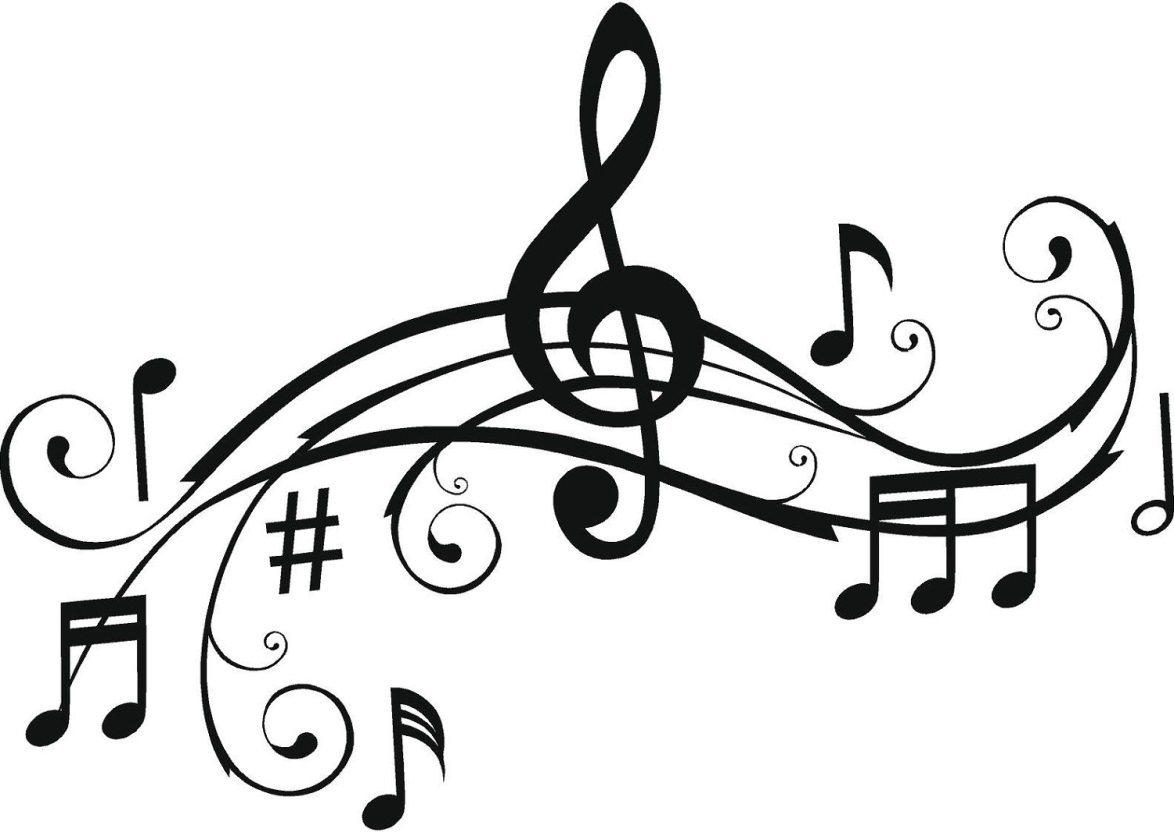 Školski kurikulum Osnovne škole dr. Franje Tuđmana Lički Osikza školsku godinu 2017./2018.Lički Osik, rujan 2017. godineNa temelju članaka 28. i 118. Zakona o odgoju i obrazovanju u osnovnoj i srednjoj školi (Narodne novine“, broj 87/08., 86/09., 92/10., 105/10., 90/11., 16/12., 86/12., 94/13., 152/14 i 7/17.), članaka 11. i 24. Statuta Osnovne škole dr. Franje Tuđmana Lički Osik, prijedloga Učiteljskog vijeća i prethodnog mišljenja Vijeća roditelja, Školski odbor na sjednici održanoj 29. rujna 2017. godine donosiŠkolski kurikulum Osnovne škole dr. Franje Tuđmana Lički Osikza školsku godinu 2017./2018.Klasa: 602-01/17-01/19Urbroj: 2125/26-17-2Lički Osik, 29. rujna 2017. godinePlan izrade školskog kurikulumaRavnatelj Škole imenovao je u travnju 2014. godine, Školski tim za razvoj i implementaciju školskog kurikuluma u sastavu Kata Balenović (učiteljica razredne nastave), Renata Milković Domazet (učiteljica hrvatskoga jezika) i Ivana Đapić (stručna suradnica pedagoginja). Navedene djelatnice sudjelovale su na edukaciji Foruma za slobodu odgoja pod nazivom Razvoj kurikulumske kulture, koja je održana 13., 14. i 15. svibnja 2014. u Gospiću. Po završetku edukacije iste su upoznale ravnatelja s navedenim projektom, a na sjednici 20. svibnja 2014. i članove Učiteljskog vijeća. Na temelju anketnih upitnika za učenike i roditelje provedenih u lipnju 2015. godine te mišljenja učitelja, dogovoreno je da će vizija Škole za 2014./2015. školsku godinu biti pod nazivom: „Kano mi gora kano Velebit“, s ciljem stvaranja Škole koja će promicati i ličku tradicijsku kulturu. S obzirom na prethodne rezultate, utvrđeno je da je Školski kurikulum realiziran u skladu s vizijom i misijama Škole pa je na sjednici održanoj 18. kolovoza 2015. godine dogovoreno  da će se  2015./2016. školske godine nastaviti s provođenjem istoga. S obzirom da se posljednje dvije godine provodila prethodno navedena vizija, na sjednici Učiteljskog vijeća održanoj 31. kolovoza 2016. godine, dogovoreno je da će u 2016./2017. školskoj godini vizija naše Škole biti pod nazivom: „Narodni običaji u Lici“.Imenovan je i Školski tim za izradu Kurikuluma u sastavu: učiteljice Kata Balenović i Danijela Jerbić i pedagoginja Ivana Đapić.Na sjednici Učiteljskog vijeća održanoj 31. kolovoza 2017. godine, ravnatelj predlaže da vizija naše Škole u 2017./2018. školskoj godini bude pod nazivom: „Život je pjesma“. Ostalih prijedloga nije bilo i navedeni prijedlog prihvatili su  članovi Učiteljskog vijeća.Vizija i misije škole u školskoj 2017./2018. godiniVizija naše Škole u 2017./2018. školskoj godini nosi naziv „Život je pjesma“ Zašto?Upravo iz razloga što želimo naše učenike, učitelje pa i roditelje poučiti da glazba može vrlo snažno utjecati na naše osjećaje, raspoloženje i ponašanje. To se može pratiti stoljećima unatrag. Glazba se kroz povijest koristila u tako raznolike svrhe kao što je bodrenje prije bitke, uspavljivanje beba, poticanje na udvaranje te za pratnju raznih ceremonija i važnih događaja tijekom života.Osim što utječe na našu fiziologiju, pokret, raspoloženje i ponašanje, glazba je izvor intelektualne stimulacije. Slušanje glazbe, određivanje njezinih struktura i oblika, analiziranje, učenje o njezinoj povijesti i prirodi u različitim kulturama, učenje sviranja nekog instrumenta ili pjevanja, komponiranje, improviziranje i izvođenje pružaju intelektualni poticaj i izazov. Mnoge od ovih aktivnost ljudi ne izvode sami nego u društvu. Kao što neku pjesmu izvodimo po određenim notama, tako i naš život ima određena pravila, kojih se moramo pridržavati. Jedna naša poznata glazbenica izjavila je „Ako vam glazba ne bude život, neka vam život bude glazba“.Misije unutar vizije su sljedeće:-razviti interes prema svim vrstama glazbe-povezati glazbu i život kroz različite aktivnosti-prikupljati i bilježiti podatke o utjecaju glazbe na život ljudi u različitim povijesnim vremenima i društvenim uređenjima- kroz duhovnu glazbu promicati dječje duhovno i moralno sazrijevanje Vrijednosti/načela školskog kurikulumaNačela koja su nam bila uporište za osmišljavanje, izradu i realizaciju školskog kurikuluma:-visoka kvaliteta odgoja i obrazovanja za sve-jednakost obrazovnih šansi za sve-obvezatnost općeg obrazovanja-uključenost svih učenika u odgojno-obrazovni sustav-poštivanje ljudskih prava te prava djece-demokratičnost-autonomija škole-pedagoški i školski pluralizam i dr.Opis unutrašnjih i vanjskih uvjeta u kojima se realizira Školski kurikulumLički Osik – gradić (naselje) nalazi se 8 km od Gospića. Naselje je poznato po najmlađoj populaciji u ovom dijelu Like. Premda još nosi rane od ratnog stradanja, u njemu se svakodnevno živi punim plućima. Glavno središte zbivanja je Osnovna škola dr. Franje Tuđmana. Nakon obnove Škole (2004 godine.) u njoj su stvorene prostorne i kadrovske pretpostavke za kvalitetni odgojno obrazovni rad. Škola je u cijelosti adaptirana i prilagođena potrebama kvalitetne nastave (specijalizirani kabineti, knjižnica, športska dvorana, vanjsko igralište i park). Opremljena je suvremenim nastavnim sredstvima i pomagalima te svom potrebnom didaktičkom opremom, koja je djeci svakodnevno dostupna u redovnoj nastavi, ali i za vrijeme provođenja slobodnih aktivnosti.  U Školi je organizirana Školska kuhinja i Produženi boravak. Trenutno su zaposlena 46 djelatnika. Školske godine 2017./2018. nastavu će pohađati 175 učenika u 13 razrednih odjela (12 u Matičnoj i 1 u Područnoj školi u Širokoj Kuli). Nastavu po prilagođenom programu pohađat će 12 učenika, a 2 učenika nastavu će pohađati po individualiziranom programu.Kurikulumska područjaU Školskom kurikulumu zastupljena su sljedeća područja:jezično-komunikacijsko,umjetničko, društveno-humanističko, prirodoslovno, tjelesno i zdravstveno, zdravlje, sigurnost i zaštita okoliša, građanski odgoj i obrazovanje,matematičko itehničko i informatičko.Redovna nastavaKurikulumsko područje:  jezično-komunikacijskoCiklus (razred): 6.a Cilj: Prikupljanje i pjevanje usmenih ličkih pjesama Obrazloženje cilja (povezan s potrebama, interesima učenika i vrijednostima ŠK): -učiti o usmenoj književnosti-prikupljati i bilježiti (snimiti ili zapisati) narodne ličke pjesme-prikupiti podatke i o narodnim običajima (čijalo, rad u polju, Božić, Uskrskomušanje, prelo…) u kojima su se pjevale određene pjesm-pokušati očuvati ličku tradiciju i oteti je od zaborava, a kod učenika pobuditi i razvijati ponos prema svom zavičaju.Očekivani ishodi/postignuća: (Učenik će moći:)prikupljati, bilježiti, slušati ličke pjesme i saznati više o starim običajima svoga kraja pjevati ličke pjesme, saznati nove dijalektizme i lokalizme koji se danas više ne govoreusporediti i komentirati isti događaj ispripovijedan jezikom njegove generacije i jezikom njegove bake te svog zavičaja nekad i sadNačin realizacije:Oblik: redovna nastava – hrvatski jezikSudionici: učenici, roditelji, učiteljicaNačini učenja (što rade učenici): Slušaju, bilježe, pjevaju, vježbaju artikulaciju glasa, komentiraju, obrazlažu svojim riječima, zaključujuMetode poučavanja (što rade učitelji): Metoda objašnjavanja,slušanja, pisanja,  demonstracije, interpretativnog čitanjaTrajanje izvedbe: tijekom listopada. Potrebni resursi/moguće teškoće: odbijanje suradnje sugovornika, nemogućnost pronalaska izvornog pjevača i sakupljača usmenih lučkih pjesama Načini praćenja i provjere ishoda/postignuća: izrada plakata i uređenje razrednog kutkaOdgovorne osobe: učiteljica Renata Milković Domazet i učeniciKurikulumsko područje:  jezično-komunikacijskoCiklus (razred): 5 Cilj-Slušanje domoljubnih pjesama A. Mihanović, Horvatska domovina, D. Britvić, Tvoja zemlja, I. Cukrov, Rodna zemljo,Istro mila, slušanje budnica i davorija Obrazloženje cilja (povezan s potrebama, interesima učenika i vrijednostima ŠK): - učiti o nastanku hrvatske himne te slušati istu- prikupljati i bilježiti podatke o nastanku hrvatske himne i pjesme Drage Britvića „Tvoja zemlja“, nastanku budnica i davorija -naučiti pjevati pjesme-poticati na ponos i domoljublje te pripadnost nacionalnom identitetuOčekivani ishodi/postignuća: (Učenik će moći:)-prikupljati, bilježiti, slušati domoljubne pjesme pjesme i saznati više o njihovu nastanku te povijesnim okolnostima u kojima su pjesme nastale-pjevati domoljubne pjesme-naučiti što su budnice i davorije te poslušati pjesmu I. Cukrova „Rodna zemljo, Istro mila“Način realizacije:Oblik: redovna nastava – hrvatski jezik•	Sudionici: učenici, roditelji, učiteljica•	Načini učenja (što rade učenici): •	Slušaju, bilježe, pjevaju, vježbaju artikulaciju glasa, komentiraju, obrazlažu svojim riječima, zaključuju•	Metode poučavanja (što rade učitelji): •	Metoda objašnjavanja,slušanja, pisanja,  demonstracije, interpretativnog čitanja•	Trajanje izvedbe: tijekom listopadaPotrebni resursi/moguće teškoće: - nemogućnost pronalaska adekvatnih podataka o svim pjesmama Načini praćenja i provjere ishoda/postignuća:- uvježbati pjesme na satu glazbene kulture i izvoditi na priredbi.          Odgovorne osobe: učiteljica Renata Milković Domazet i učeniciKurikulumsko područje: jezično-komunikacijsko Ciklus (razred):  7.a i 7.bCilj-Cesarić, Balada iz predgrađa; Hrvoje Hegedušić, balada iz predgrađa (šansona)Obrazloženje ciljamotivirati učenike čitati poeziju, promišljati o društvenoj problematicipovezati temu i motive iz pjesme sa stvarnim životomposlušati šansonu Hrvoja Hegedušićaotpjevati „Baladu iz predgrađa“ uz pratnju gitare na školskoj priredbiistražiti i prikupiti materijale o pjesnicima i glazbenicima (hrvatskim i stranim) koji su u svojim pjesmama promišljali o siromaštvu ukazujući na taj svevremenski društveni problem.projekt  predstaviti  učenicima i zaposlenicima škole objaviti  i na mrežnim stranicama Škole te tako obilježiti 17. 10. Svjetski dan borbe protiv siromaštvapripremiti razrednu raspravu na temu „Život je pjesma“ i promisliti je li uvijek i svima istinu život pjesmapoticati suradnju roditelja i učenika, roditelja i školeOčekivani ishodi/postignuća:tijekom 1. polugodišta (od rujna do siječnja) učenici će s učiteljicom istraživati, zapisivati, uspoređivati, komentirati, snimati, uvježbavati, raspravljati ii predstavitinaučit će povezivati književnost i glazbu, zbilju i mašturazvijat će i bogatiti svoje učenje novim istraživačkim iskustvomrazvijati i poticati empatiju i socijalnu osjetljivostrazvijati osjećaj samokritičnosti, samopouzdanja kao i suradnju i timski radsuradnjom učenika, roditelja i škole osvijestiti važnost njegovanja  humanosti i volontiranja zajedništva, suradnje i uvažavanja.Način realizacije•	oblik: članak na web stranicama škole, plakat, slikokaz, glazbena izvedba •	sudionici: učenici, roditelji, učiteljica, učiteljica  Glazbene kulture•	načini učenja:učenici slušaju, istražuju, bilježe, demonstriraju,primjenjuju•	metode poučavanja: učitelji povezuju učenike,roditelje i školu, istražuju s učenicima, dogovaraju gostovanje (uz suradnju sa školskom knjižničarkom) i pomažu pri prikupljanju materijala •	trajanje izvedbe rujan-kraj listopada 2017./2018.Potrebni resursi/moguće teškoće-neophodna suradnja roditelja i škole- roditelji ne žele sudjelovati, ne dozvoljavaju učenicima sudjelovati- ne mogu se pronaći podatci ili sugovornici odbijaju suradnjuOdgovorne osobe: učiteljica Renata Milković Domazet i učeniciIzborna nastavaKurikulumsko područje: jezično-komunikacijsko (izborna nastava njemačkog jezika)Ciklus (razredi): od 4 do 8.razreda Cilj: Osposobiti učenike za osnovnu govornu i pisanu komunikaciju u različitim situacijama svakodnevnog životaObrazloženje cilja: Zainteresirati učenike za učenje njemačkog jezika, osvijestiti ih o važnosti učenja stranih jezika, uočiti sličnosti i razlike između hrvatske kulture i kulture zemalja njemačkog govornog područja.Očekivani ishodi/postignuća:•	voditi komunikaciju na njemačkom jeziku•	služiti se pisanom komunikacijom na njemačkom jeziku•	primijeniti naučena gramatička pravila•	primijeniti nove naučene riječi u komunikacijiNačin realizacije:•	Oblik: izborna nastava•	Sudionici: učenici,učiteljica•	Načini učenja:učenici prikupljaju,slušaju, ponavljaju, čitaju, bilježe materijale,izvode te provode razne projekte•	Metode poučavanja: metode istraživanja, demonstracije, razgovor, usmeno izlaganje, čitanje, rad na tekstu•Trajanje izvedbe: školska godina 2017./2018.Potrebni resursi/moguće teškoće:-učenici nedovoljno zainteresirani- računalo Način praćenja i provjere ishoda/postignuća:Individualno ili grupno vrednovanje usmenim ili pismenim provjerama, radom na projektima, vođenje bilješki o praćenju učenikova interesa i napretka u radu. Odgovorne osobe: učitelj Ivan Nekić i učitelj Jakov BuljanKurikulumsko područje: društveno-humanističko (izborna nastava vjeronauka-1. razred)Ciklus (razred): 1. razredCilj-Susresti se s prvom porukom vjere i radosne Isusove vijesti koja je usmjerena ka promicanju duhovnog i moralnog sazrijevanja, ulaska u zajednicu vršnjaka i razvijanju međusobnih odnosa. Obrazloženje cilja  (povezan s potrebama, interesima učenika i vrijednostima ŠK)Omogućiti učenicima da pitanja o svom životu promatraju u duhu kršćanske poruke. Upoznati ih s činjenicom da je Bog čudesno stvorio svijet i ljude, da Bog  ljubi čovjeka i da sve ljude prihvaća. Upoznati učenike s događajima povijesti spasenja u kojima se očituje Božja ljubav. Upućivati učenike u jednostavne molitve Bogu. U tom ozračju kod učenika izgrađivati povjerenje prema Bogu, sebi i drugima.Očekivani ishodi/postignuća (Učenik će moći):izgraditi pozitivna iskustva i stavove prema vjeronauku u školirazvijati sposobnost uočavanja ljepote stvorenoga svijeta i čovjekaupoznati se s osnovnim molitvamaNačin realizacije:Oblik: kroz nastavu katoličkog vjeronaukaSudionici:  vjeroučenici, vjeroučitelji, roditeljiNačini učenja (što rade učenici):  individualni rad, rad u grupam, usmeno i pismeno izražavanje Metode poučavanja (što rade učitelji): - predavanje, prezentacija, poticanje, usmjeravanje učenika, i davanje povratne informacije o uspješnosti u raduTrajanje izvedbe: dva sata tjedno tijekom nastavne godine 2017./2018. Potrebni resursi/moguće teškoće: udžbenik, radna bilježnica, web sadržajNačin praćenja i provjere ishoda/postignuća: opisno i brojčanoStvaralačko izražavanje: individualno pregledavati i vrednovati uratke, radnu bilježnicu, osobni doprinos radu, kreativnostZalaganje: na satovima, pratiti i vrednovati aktivnost učenika, uložen trud, marljivost, zauzetost tijekom pojedinih faza sata, rad u skupini, timski rad i zadaće Kultura međusobne komunikacije: vrednovati kulturu međusobnog komuniciranja, odnosa prema predmetu i učiteljima. Pomaganje i uvažavanje drugih, dobra djela. Sveukupna komunikacija koja se događa na satu vjeronauka i u školskom prostoru.Znanje: usmeno i pismeno vrednovati mjerljive sadržaje, snalaženje i povezivanje gradiva, aktualizacije. Odgovorne osobe: vjeroučiteljica Dražena Rubčić i učeniciKurikulumsko područje: društveno-humanističko (izborna nastava vjeronauka-2. razred)Ciklus (razred):  2. razredCilj-Učvršćivanje i produbljivanje temeljnih osjećaja povjerenja u Boga i razvijati stav radosnog prihvaćanja vjerničkog života.Obrazloženje cilja (povezan s potrebama, interesima učenika i vrijednostima ŠK): Učenicima omogućiti susret s glavnim istinama kršćanske vjere i u njima razvijati spremnost na djelovanje u skladu s vjerom. Očekivani ishodi/postignuća (Učenik će moći):u duhu Isusove poruke, uspostaviti dobre odnose sa svojim vršnjacima, s  bližnjima i sa svim ljudima, razviti sposobnost izražavanja stečenih spoznaja, sudjelovati u radu i igri i drugo.Način realizacije:Oblik: kroz nastavu katoličkog vjeronaukaSudionici:  vjeroučenici, vjeroučitelji, roditeljiNačini učenja(što rade učenici):  individualni rad, rad u grupama, usmeno i pismeno izražavanje Metode poučavanja (što rade učitelji): predavanje, prezentacija, poticanje,usmjeravanje učenika  i davanje povratne informacije o uspješnosti u raduTrajanje izvedbe: dva  sata tjedno tijekom nastavne godine 2017./2018. Potrebni resursi/moguće teškoće: udžbenik, radna bilježnica, web sadržajNačin praćenja i provjere ishoda/ postignuća: Opisno i brojčanoStvaralačko izražavanje: individualno pregledavati i vrednovati uratke, radnu bilježnicu, osobni doprinos radu, kreativnostZalaganje: na satovima, pratiti i vrednovati aktivnost učenika, uložen trud, marljivost, zauzetost tijekom pojedinih faza sata, rad u skupini, timski rad i zadaće Kultura međusobne komunikacije: vrednovati kulturu međusobnog komuniciranja, odnosa prema predmetu i učiteljima. Znanje: usmeno i pismeno vrednovati mjerljive sadržaje, snalaženje i povezivanje gradiva, aktualizacije. Odgovorne osobe: vjeroučiteljica Dražena Rubčić i učenici i župnik Luka Blažević i učeniciKurikulumsko područje: društveno-humanističko (izborna nastava vjeronauka-3. razred)Ciklus (razred): 3. razredCilj-Razviti u učenicima sposobnost ostvarivanja kršćanskog odgoja savjesti.  Izgrađivanje zrele i odgovorne savjesti u odnosu prema sebi, drugima, društvu i svijetu općenito na temelju kršćanske vjere i tradicije.Obrazloženje cilja: Postoji interes roditelja za odgajanje njihove djece u kršćanskom duhu a posebice za primanje sakramenata ispovijedi i prve pričesti.  Sveta Pričest  za  koju  se  vjeroučenici  pripremaju, izvor  je  i  vrhunac  zajedništva  među  vjernicima  i  zajedništva  cijele  crkve.Očekivani ishodi/postignuća:naučiti osnovne molitve, sudjelovati u vjerničkim slavljima tijekom crkvene godine, upoznati druge i izgrađivati osjećaj poštovanja prema drugima, povezati biblijske poruke sa svakodnevnim životom, razviti osjećaj i osobni stav zahvalnosti za Božju beskrajnu ljubav i dobrotu, osposobiti učenike za uzajamno bratsko služenje, dobrotu, socijalnu pravdu, solidarnost i pomoć, upoznati i primijeniti na vlastiti život cjeloviti kršćanski moral i osposobiti učenike za  primanje sakramenata ispovijedi i euharistije Način realizacije:Oblik: kroz nastavu katoličkog vjeronaukaSudionici:  vjeroučenici, vjeroučitelji, roditeljiNačini učenja:  individualni rad, rad u grupama, istraživački rad, usmeno i pismeno izražavanje Metode poučavanja:  predavanje, prezentacija, poticanje,usmjeravanje učenika, i davanje povratne informacije o uspješnosti u raduTrajanje izvedbe:  dva sata tjedno tijekom nastavne godine 2017./2018.Potrebni resursi/moguće teškoće: udžbenik, radna bilježnica, web sadržajNačin praćenja i provjere ishoda/postignuća: vrednovanje se vrši usmenim i pismenim putem opisnim i brojčanim ocjenama, a komponente vrednovanja su: znanje, zalaganje, stvaralačko izražavanje i kultura komuniciranjaOdgovorne osobe: vjeroučiteljica Dražena Rubčić i učenici i župnik Luka Blažević i učeniciKurikulumsko područje: društveno-humanističko (izborna nastava vjeronauka-4. razredi)Ciklus (razred): 4. a i 4.b razredCilj-Pomoći vjeroučenicima u spoznavanju sebe kao jedinstvenih, slobodnih osobaObrazloženje cilja:      	- naglašavati kako je za ostvarenje uspješnog zajedničkog i osobnog života najvažnije poštovanje i ljubav prema drugimaOčekivani ishodi/postignuća: (Učenik će moći)- vjeroučenici trebaju uvidjeti kako Bog u svom spasonosnom naumu poziva i vodi čovjeka na njegovom životnom putu, očekujući vjernički odgovor s njegove strane. - posvijestiti im da Bog svojim zapovijedima - sažetim u Isusovoj zapovijedi ljubavi, nudi čovjeku pomoć i putokaz za ostvarenje uspješnog života, koji se sastoji u istinskoj ljubavi prema Bogu, prema bližnjima i prema sebi samome.Način realizacijeOblik: izborna nastava (vjeronauk). Nastava se realizira uglavnom u učionici. Koriste se različiti oblici rada: individualni rad, rad u paru, grupni rad…Sudionici: vjeroučiteljica, vjeroučenicinačini učenja: učenici crtaju, bilježe, slušaju, mole, pjevaju, uče kroz igru, povezuju, zaključujuMetode poučavanja: Koriste se različite metode: usmeno izlaganje, razgovor, pismeno izražavanje, molitveno izražavanje, likovno izražavanje, glazbeno izražavanje, obrada uz pomoć igre.Trajanje izvedbe: 70 sati godišnjePotrebni resursi/moguće teškoće - radni listovi (potreban fotokopirni papir za njihovo umnožavanje)- bilježnica, olovka, bojice, škare, ljepilo, kolaž, hamer papir,  udžbenik i radna bilježnicaNačin praćenja i provjere ishoda/postignuća- opisno i brojčano; individualno ili grupno vrednovanje usmenim ili pismenim provjerama znanja, vođenje bilješki o učenikovom zanimanju za sadržaje koji se obrađuju. Komponente koje se vrednuju su:- znanje: usmeno i pismeno vrednovati mjerljive sadržaje, snalaženje i povezivanje gradiva- stvaralačko izražavanje: individualno pregledavati i vrednovati uratke, radnu bilježnicu, kreativnost- kultura međusobnog komuniciranja: vrednuje se kultura međusobnog komuniciranja, odnos prema predmetu, drugim učenicima i učiteljima; pomaganje i uvažavanje drugih, dobra djela - sveukupna komunikacija koja se događa na satu vjeronauka i u školskom prostoru.- zalaganje: pratiti i vrednovati aktivnost učenika, uložen trud, marljivost, rad u skupini, timski rad, domaće zadaće.Odgovorne osobe: vjeroučitelj Tomislav Klarić i učenici i župnik Luka Blažević i učeniciKurikulumsko područje: društveno-humanističko (izborna nastava vjeronauka-5. razred)Ciklus (razred):  5. razredCilj-Sustavno i cjelovito upoznavanje katoličke vjere na informativnoj, spoznajnoj,  doživljajnoj i djelatnoj razini primjereno uzrastu. Usvajanje temeljnih vjeronaučnih znanja, kršćanskih i općeljudskih vrednota.Obrazloženje cilja: Postoji interes roditelja za odgajanje njihove djece u kršćanskom duhu.                                               Očekivani ishodi/postignuća: razvijati pozitivan stav prema kršćanskim i općeljudskim vrednotama, upoznati druge religije, upoznati stav Katoličke crkve prema drugim religijama, steći sposobnost snalaženja u Bibliji, izgrađivati i njegovati poštovanje prema Bibliji, upoznati velike biblijske likove, uočiti snagu i veličinu Kristova djela kroz povijest, razvijati smisao za kršćanski navještaj i djelovanje u vlastitom životu,  prepoznati najznačajnije uzore vjere u hrvatskom narodu,objasniti značenje molitvenih gesta i razlikovati dijelove crkvene godineNačin realizacije:Oblik: kroz nastavu katoličkog vjeronaukaSudionici:  vjeroučenici, vjeroučitelji, roditeljiNačini učenja:  individualni rad, rad u grupama, istraživački rad, usmeno i pismeno izražavanje Metode poučavanja: predavanje, prezentacija, poticanje,usmjeravanje učenika, i davanje povratne informacije o uspješnosti u raduTrajanje izvedbe:  dva sata tjedno tijekom nastavne godine 2017./2018.Potrebni resursi/moguće teškoće: udžbenik, radna bilježnica, web sadržajiNačin praćenja i provjere ishoda/postignuća: vrednovanje se vrši usmenim i pismenim putem opisnim i brojčanim ocjenama, a komponente vrednovanja su: znanje, zalaganje, stvaralačko izražavanje i kultura komuniciranjaOdgovorne osobe: vjeroučiteljica Dražena Rubčić i učeniciKurikulumsko područje: društveno-humanističko (izborna nastava vjeronauka-6. razredi)Ciklus (razred): Izborna nastava vjeronauka 6. a i 6. b razredaCilj:  Sustavno i cjelovito upoznavanje katoličke vjere na informativnoj, spoznajnoj,  doživljajnoj i djelatnoj razini stupnjevito primjereno uzrastu. Usvajanje temeljnih vjeronaučnih znanja, kršćanskih i opće ljudskih vrednota.Povezati iskustvo slobode s kršćanskim vrijednostima.Obrazloženje cilja objasniti pojmove ropstvo,grijeh i slobodaupoznati druge i različite od sebe te izgrađivati osjećaj poštovanja prema drugima. razvijati vrednotu zajedništva među kršćanimasudjelovati u vjerničkim slavljima tijekom crkvene godineobjasniti pojam sakrament i povezati primanje sakramenata sa životnim razdobljima vjernikapovezati biblijske poruke sa svakodnevnim životom.razviti osjećaj i osobni stav zahvalnosti za Božju beskrajnu ljubav i dobrotuosposobiti učenike za uzajamno bratsko služenje, dobrotu, socijalnu pravdu,solidarnost i pomoć Očekivani ishodi/postignuća: (Učenik će moći:)Pitanja o svom životu i svijetu u kojem žive promatrati u duhu vjere i kršćanske ponude.  Otkriti da je Bog čudesno stvorio naš svijet i ljude.  Upoznati da nas Bog beskrajno ljubi, da nas prihvaća i da u nas ima povjerenja. Upoznati temeljne događaje povijesti spasenja u kojima se očituje Božja ljubav i blizina prema čovjeku.  Otkrivati otajstva povijesti spasenja u povezanosti s proslavom tih događaja u njihovu životu u obitelji, školi, crkvenoj i široj društvenoj zajednici. Produbljivati i izgrađivati učeničko temeljno povjerenje prema Bogu, prema sebi i drugima, kao i životu općenito.Način realizacije:Oblik: Izborna nastava vjeronauka; predavanje, individualni rad, rad u grupama, istraživački   rad, posjeta sakralnim objektimaSudionici: učenici 6. razredaNačini učenja (što rade učenici): rad s tekstom, čitanje, pisanje, pismeno izražavanje, likovno izražavanje, glazbeno izražavanje scensko izražavanje, molitveno izražavanje, igre,  praktični rad, samostalni rad. Metode poučavanja (što rade učitelji): - Različite metode i postupci: usmeno izlaganje, razgovor, pismeno izražavanje, molitveno izražavanje, likovno izražavanje, obrada uz pomoć igre, scensko izražavanje, čitanje i rad na tekstu, glazbeno izražavanje, meditacija, molitva, usmeno izražavanje poticati  na aktivnost, savjetovati, nagrađivati bodovima interpretativno čitanje, usmeno, izlaganje pokazivanje, pripovijedanje, razgovor, slušanje glazbe, biblijske priče. Trajanje izvedbe: tijekom nastavne godine 2017./2018. Potrebni resursi /moguće teškoće: - ljudski: vjeroučitelj, učenici - materijalni: udžbenici, radne bilježnice, radni listovi, Biblija, računalo, projektor Način praćenja i provjere ishoda/postignuća: vrednovanje se vrši usmenim i pismenim putem opisnim i brojčanim ocjenama, a komponente vrednovanja su: znanje, zalaganje, stvaralačko izražavanje i kultura komuniciranja.Odgovorne osobe: vjeroučitelj Tomislav Klarić i učeniciKurikulumsko područje: društveno-humanističko (izborna nastava vjeronauka-7. razredi)Ciklus (razred): izborna nastava – vjeronauk,  7. a i 7. b razredCilj 1. Svrha je katoličkog vjeronauka sedmog godišta da učenici dublje i cjelovitije upoznaju središnje istine kršćanske vjere kako bi u duhu vjere mogli lakše upoznati, razjasniti i prevladati osobne i zajedničke poteškoće i probleme na putu vjerskoga i mladenačkoga odrastanja. Na tom putu oni otkrivaju i usvajaju u svijetlu Božje riječi i nauka Crkve, da je svatko od njih jedinstven, dragocjen i upučen jedan na drugoga, da su poštovanje, prijateljstvo i zajedništvo vrline i snaga mladenaštva u vrijeme njihova tjelesnoga, moralnoga i duhovnoga rasta i razvoja.Obrazloženje cilja: Nastojati da učenici što dublje i cjelovitije upoznaju središnje istine kršćanske vjere kako bi u duhu te iste vjere mogli lakše prevladati poteškoće i probleme na putu vjerskoga i mladenačkoga odrastanja. Očekivani ishodi/postignuća: (Učenik će moći)Učenici otkrivaju i usvajaju, u svijetlu Božje Riječi i nauka Crkve, da smo svi jedinstveni, dragocjeni i upućeni jedni na druge; da su poštovanje, prijateljstvo i zajedništvo vrline i snaga mladenaštva te da je prisutnost istih neophodna u njihovu tjelesnom, moralnom i duhovnom rastu i razvoju.Način realizacijeOblik : redovita nastava, realizira se uglavnom u učioniciSudionici: vjeroučenici,vjeroučiteljicaNačini učenja: učenici će kroz zadatke pronalaziti konkretne puteve, načine i aktivnosti koji su u službi postizanja ishoda koji istodobno omogućuju kreativan rad i stvaralaštvo učenika u nastaviMetode poučavanja: usmeno izlaganje, razgovor, pismeno izražavanje, molitveno izražavanje, likovno izražavanje, obrada uz pomoć igre, scensko izražavanje, čitanje i rad na tekstu, glazbeno izražavanje, meditacija, molitva usmeno izražavanje poticati  na aktivnost, savjetovati, nagrađivati bodovima (interpretativno čitanje, usmeno, izlaganje pokazivanje, pripovijedanje, razgovor, slušanje (glazbe, priče),  rad s tekstom, čitanje, pisanje, pismeno izražavanje, likovno izražavanje, glazbeno izražavanje scensko izražavanje, molitveno izražavanje, igre,  praktični rad, samostalni rad)Trajanje izvedbe: 70 sati godišnjePotrebni resursi: Radni listovi (potreban fotokopirni papir za njihovo umnožavanje)Način praćenja i provjere ishoda/postignuća: Opisno i brojčano; individualno ili grupno vrednovanje usmenim ili pismenim provjerama znanja, vođenje bilješki o učenikovom zanimanju za sadržaje koji se obrađujuNačin korištenja rezultata izborne nastave: Stvaralačko izražavanje: individualno pregledavati i vrednovati uratke, radnu bilježnicu, osobni doprinos radu, kreativnostZalaganje: na satovima, pratiti i vrednovati aktivnost učenika, uložen trud, marljivost, zauzetost tijekom pojedinih faza sata, rad u skupini, timski rad i zadaće Kultura međusobne komunikacije: vrednovati kulturu međusobnog komuniciranja, odnosa prema predmetu i učiteljima. Pomaganje i uvažavanje drugih, dobra djela. Sveukupna komunikacija koja se događa na satu vjeronauka i u školskom prostoru.Znanje: usmeno i pismeno vrednovati mjerljive sadržaje, snalaženje i povezivanje gradiva, aktualizacije. Vrednovati u skladu s propisima Ministarstva znanosti, obrazovanja i športa.Odgovorne osobe: vjeroučiteljica Beba Romac i učeniciKurikulumsko područje: društveno-humanističko (izborna nastava vjeronauka-8. razred)Ciklus (razred): izborna nastava-8.a razredCilj-Otkrivati iskustvo traganja za spoznajom i ostvarenjem konačnog smisla osobnog i zajedničkog života Obrazloženje cilja:                                                                                            - doživjeti i prihvatiti da je Bog Stvoritelj i Dovršitelj svijeta i našega života te da i nas poziva da budemo sustvaratelji i aktivni sudionici u  ostvarenju konačnoga životnoga smisla - Učenici u svjetlu Božje riječi otkrivaju i žive osnovne oblike kršćanskoga života kao istinske i prave mogućnosti cjelovitoga ostvarenja vlastitoga, kršćanskoga i ljudskoga životaOčekivani ishodi/postignuća: (Učenik će moći)- otkriti snagu zajedništva, pravoga prijateljstva - ispravnog shvaćati ljudsku spolnost, koja je u službi ljubavi i života. - upoznati temeljne kršćanske vrednote vezane uz prijateljstvo, brak i celibat. - otkriti ljepotu Božje slike u čovjeku te poziv na Božju dobrotu - promatrati čovjeka kao tajnu u svjetlu objave, njegov susret s Bogom, zloporabu slobode i iskonski grijeh, zlo razdora među ljudima i Božju dobrotu koja pobjeđuje zlo. - upoznati i susresti Krista, koji nam otkriva tajnu Boga i čovjeka koji je prošao zemljom čineći dobro i koji poziva svoje učenike da ga u tome nasljeduju. - u suodnosu sa župnom katehezom otkriti darove Duha Svetoga koji se primaju u sakramentu potvrde - izgraditi svjesnu i osobnu odluku o življenju i svjedočanstvu svoje vjere.Način realizacijeOblik: izborna nastava (vjeronauk). Nastava se realizira uglavnom u učionici. Koriste se različiti oblici rada: individualni rad, rad u paru, grupni rad…Sudionici: vjeroučiteljica, vjeroučeniciNačini učenja: učenici crtaju, bilježe, slušaju, mole, pjevaju, rade na tekstovima, scenski se izražavaju, samostalno rade na raznim zadacima, projektima itd., povezuju, zaključuju… Metode poučavanja: Koriste se različite metode: usmeno izlaganje, razgovor, pismeno izražavanje, molitveno izražavanje, likovno izražavanje, glazbeno izražavanje, scensko izražavanje, rad na tekstu, samostalni rad, praktični rad…Trajanje izvedbe: 70 sati godišnjePotrebni resursi: - radni listovi (potreban fotokopirni papir za njihovo umnožavanje)- bilježnica, olovka,  hamer papir,  udžbenik…Način praćenja i provjere ishoda/postignuća- opisno i brojčano; individualno ili grupno vrednovanje usmenim ili pismenim provjerama znanja, vođenje bilješki o učenikovom zanimanju za sadržaje koji se obrađuju. Komponente koje se vrednuju su:- znanje: usmeno i pismeno vrednovati mjerljive sadržaje, snalaženje i povezivanje gradiva- stvaralačko izražavanje: individualno pregledavati i vrednovati uratke, radnu bilježnicu, kreativnost- kultura međusobnog komuniciranja: vrednuje se kultura međusobnog komuniciranja, odnos prema predmetu, drugim učenicima i učiteljima; pomaganje i uvažavanje drugih, dobra djela - sveukupna komunikacija koja se događa na satu vjeronauka i u školskom prostoru.- zalaganje: pratiti i vrednovati aktivnost učenika, uložen trud, marljivost, rad u skupini, timski rad, domaće zadaće.Odgovorne osobe: vjeroučitelj Tomislav Klarić i učeniciKurikulumsko područje: tehničko i informatičko (izborna nastava informatike)Ciklus (razred): 5. - 8. Cilj: 	Omogućiti učenicima stjecanje potrebnih informatičkih znanja i vještina kao temelja za uspješno funkcioniranje u suvremenom svijetu, kao i za nadogradnju u daljnjem školovanju, uz primjenu suvremenih oblika učenja kao što su e-učenje (e-learning) i slično. Obrazloženje cilja: Poticati svrhovitu uporabu informacijske i komunikacijske tehnologije u drugim predmetima, korištenje stečenih znanja i vještina u svakodnevnom životu za lakše razumijevanje nastavnog gradiva, brže i kvalitetnije rješavanje postavljenih zadataka, proširivanje znanja, komunikaciju i zabavuOčekivani ishodi/postignuća: (Učenik će moći)Učenici će se moći samostalno koristiti računalimamoći će: raditi u programima MS Office, programirati u programu MS Logo, sigurno se služiti Internetom, prikupljati, organizirati i analizirati podatkeNačin realizacije:Oblik: izborna nastavaSudionici: učenici,učiteljicaNačini učenja:učenici prikupljaju,slušaju,bilježe materijale,izvode te provode razne projekte, rad na računaluMetode poučavanja: metode istraživanja, demonstracije, razgovor, usmeno izlaganjeTrajanje izvedbe: 70 sati godišnjePotrebni resursi: računalo	Moguće teškoće: roditelji nezainteresirani za sudjelovanje, ne dopuštaju učenicima 	sudjelovati, učenici nedovoljno zainteresiraniNačin praćenja i provjere ishoda/postignuća:Vrednovanje usmenim ili pisanim provjerama, praćenjem rada na računalu, radom na projektima, vođenje bilješki o praćenju učenikova interesa i napretka u radu. Sastavnice ocjene su: znanje - usvojenost pojmova, praktičan rad na računalu (primjena) i aktivnost na nastavi. Potiče se i samovrednovanje učenika. Odgovorne osobe: učitelj Ivan Nekić i učeniciDopunska nastavaKurikulumsko područje: matematičkoCiklus (razred): 1. razredCilj-pomoći učenicima koji teže svladavaju nastavno gradivo matematike unutar redovne nastaveObrazloženje cilja : temeljni cilj nastave matematike je naučiti učenike u prvom razredu čitati i pisati brojeve, zbrajati i oduzimati do 20 te prepoznati i razlikovati tijela u prostoru Očekivani ishodi/postignuća: prepoznati i razlikovati geometrijska tijela i likove i usvojiti pojam broja, zapisivati i čitati brojeve do 20, zbrajati i oduzimati u skupu brojeva do 20, vježbati tehniku zbrajanja i oduzimanja s prijelazom deseticeNačin realizacije:Oblik: dopunska nastava- matematikaSudionici: učitelj 1. razreda i učeniciNačini učenja: individualizirani pristup, suradničko učenje, rad u paru, grupni radMetode poučavanja: primjereni radni materijal (nastavni listići, konkretni materijal ), metoda demonstracijeTrajanje izvedbe: 18 sati (tijekom 2017./2018. godine)Potrebni resursi/moguće teškoće: - Pisani materijali i razna nastavna pomagala.Način praćenja i provjere ishoda/postignuća:- Individualno opisno praćenje napredovanja u usvajanju gradiva Odgovorne osobe: Stipe Lulić i učeniciKurikulumsko područje: jezično-komunikacijskoCiklus (razred): 1.razredCilj-pomoći učenicima koji ne mogu u redovnoj nastavi svladati pojedine sastavnice predmetaObrazloženje cilja: pomoć se odnosi na početno čitanje i pisanje, razumijevanje pročitanog teksta, ovladavanje pravopisnim i gramatičkim normamaOčekivani ishodi/postignuća: pravilna analiza i sinteza riječi, uporaba velikog slova (početak rečenice, vlastite imenice)pravilno pisati riječi s ije/je/e/,dž,đizgovor i pisanje č i ć, dž i đ, brzina čitanjaNačin realizacije:Oblik: dopunska nastava-hrvatski jezikSudionici: učitelj 1. razreda i učeniciNačini učenja: - na primjerenom zadanom tekstu uče pravilno pisati  i izgovarati zadane riječi; smjestiti ih u rečeniceMetode poučavanja: individualizirani pristup, čitanje, pisanje, slobodni razgovor, prepričavanje, suradničko učenje, rad u paru Trajanje izvedbe: 17 sati (tijekom 2017./2018.godine)Potrebni resursi/moguće teškoće- razni pisani materijali, projicirani materijali.Način praćenja i provjere ishoda/postignuća:- individualno praćenje uspješnosti napredovanja u usvajanju predviđenih sadržaja.Odgovorne osobe: Stipe Lulić i učeniciKurikulumsko područje: matematičkoCiklus (razred): 1. razred Cilj-pomoći učenicima koji teže svladavaju nastavno gradivo matematike unutar redovne nastaveObrazloženje cilja : temeljni cilj nastave matematike je naučiti učenike u prvom razredu čitati i pisati brojeve, zbrajati i oduzimati do 20 te prepoznati i razlikovati tijela u prostoru Očekivani ishodi/postignuća: prepoznati i razlikovati geometrijska tijela i likove i usvojiti pojam broja, zapisivati i čitati brojeve do 20, zbrajati i oduzimati u skupu brojeva do 20, vježbati tehniku zbrajanja i oduzimanja s prijelazom deseticeNačin realizacije:Oblik: dopunska nastava- matematikaSudionici: učiteljica 1. razreda i učeniciNačini učenja: individualizirani pristup, suradničko učenje, rad u paru, grupni radMetode poučavanja: primjereni radni materijal (nastavni listići, konkretni materijal ), metoda demonstracijeTrajanje izvedbe: 18 sati (tijekom 2017./2018. godine)Potrebni resursi/moguće teškoće: - Pisani materijali i razna nastavna pomagala.Način praćenja i provjere ishoda/postignuća: Individualno opisno praćenje napredovanja u usvajanju gradiva Odgovorne osobe:  učiteljica Zora Krpan i učeniciKurikulumsko područje: jezično-komunikacijskoCiklus (razred): 1.razredCilj 2. pomoći učenicima koji ne mogu u redovnoj nastavi svladati pojedine sastavnice predmetaObrazloženje cilja:  pomoć se odnosi na početno čitanje i pisanje, razumijevanje pročitanog teksta, ovladavanje pravopisnim i gramatičkim normama Očekivani ishodi/postignuća: pravilna analiza i sinteza riječi, uporaba velikog slova (početak rečenice, vlastite imenice): pravilno pisati riječi s ije/je/e/,dž,đ, izgovor i pisanje č i ć, dž i đ, i brzina čitanja.Način realizacije:Oblik: dopunska nastava-hrvatski jezikSudionici: učiteljica 1. razreda i učeniciNačini učenja: - na primjerenom zadanom tekstu uče pravilno pisati  i izgovarati zadane riječi; smjestiti ih u rečeniceMetode poučavanja: individualizirani pristup, čitanje, pisanje, slobodni razgovor, prepričavanje, suradničko učenje, rad u paru Trajanje izvedbe: 17 sati (tijekom 2017./2018.godine)Potrebni resursi/moguće teškoće: razni pisani materijali, projicirani materijali.Način praćenja i provjere ishoda/postignuća: individualno praćenje uspješnosti napredovanja u usvajanju predviđenih sadržaja.Odgovorne osobe: učiteljica Zora Krpan i učeniciKurikulumsko područje: matematičkoCiklus (razred): 2. razredCilj-Pomoć učenicima kojima je potrebna dopunska pomoć iz matematike.Obrazloženje cilja : Pomoć učenicima koji teže svladavaju gradivo matematike predviđeno za drugii razred. Pomoć se odnosi na zbrajanje i oduzimanje do 100 te geometrijske sadržaje.Rad s učenicima koji teže usvajaju nastavne, matematičke sadržaje u skupu brojeva 20, računske radnje u skupu do 20; primjena stečenog znanja.Očekivani ishodi/postignuća: Čitati i pisati brojeve do 100, pisano zbrajati i oduzimati, množiti i dijeliti do100Usvojiti mjerne jedinice i geometrijske sadržaje 2... razredaNačin realizacije:Oblik: Dopunska nastava- matematikaSudionici: učiteljca 2..razreda i učeniciNačini učenja: individualizirani pristup,suradničko učenje,rad u paru,grupni rad.Metode poučavanja: Primjereni radni materijal (nastavni listići, konkretni materijal), metoda demonstracije.Trajanje izvedbe: 18 sati (tijekom 2017./2018.. godine)Potrebni resursi/moguće teškoće: pisani materijali i razna nastavna pomagala.Način praćenja i provjere ishoda/postignuća: individualno opisno praćenje napredovanja u usvajanju gradiva Odgovorne osobe: učiteljica Ljuba Sorić i učeniciKurikulumsko područje: jezično-komunikacijskoCiklus (razred): 2. razredCilj-pomoć učenicima koji je potrebna dopunska pomoć iz hrvatskog jezika.Obrazloženje cilja: Pomoć učenicima koji teže svladavaju gradivo predviđeno za drugii razred. Pomoć se odnosi na početno čitanje i pisanje s razumijevanjem pročitanog teksta, ovladavanjem pravopisnih i gramatičkih normi.Usvajanje pravopisnih i jezičnih sadržaja koje učenici nisu usvojili na satu redovne nastave.Očekivani ishodi/postignuća: Pravilna analiza i sinteza riječi, uporaba velikog slova (početak rečenice, vlastite imenice)Pravilno pisati riječi s ije/je/e/,dž,đIzgovor i pisanje č i ć, dž i đ, Brzina čitanjaNačin realizacije:Oblik: Dopunska nastava-hrvatski jezikSudionici: učiteljica 2..razreda i učeniciNačini učenja: Na primjerenom zadanom tekstu uče pravilno pisati  i izgovarati zadane riječi; smjestiti ih u rečenice.Metode poučavanja: individualizirani pristup, čitanje, pisanje, slobodni razgovor, prepričavanje,suradničko učenje,rad u paru Trajanje izvedbe: 17 sati (tijekom 2017../2018.godine)Potrebni resursi/moguće teškoće: razni pisani materijali, projicirani materijali.Način praćenja i provjere ishoda/postignuća: individualno praćenje uspješnosti napredovanja u usvajanju predviđenih sadržaja.Odgovorne osobe: Ljuba Sorić i učeniciKurikulumsko područje: jezično-komunikacijskoCiklus: 3. razredCilj: učenik prepoznaje imenice, glagole i pridjeve kao vrstu riječi te umanjenice i uvećaniceObrazloženje cilja: vrste riječi se proširuju na glagole, pridjeve, umanjenice i uvećanice te ih je potrebno prepoznati i razlikovatiOčekivani ishodi/postignuća: učenici uočavaju vrstu riječi na razini prepoznavanja te ih samostalno primjenjuju u usmenom i pismenom izražavanjuveliko početno slovo primjenjuju u pisanju vlastitih imenicaglasove č i ć pravilno izgovaraju i pišuskupove ije/je/e izgovaraju i pišu u umanjenicama i uvećanicamaNačin realizacije:Oblik: dopunska nastava hrvatskog jezikaSudionici: učenici i učiteljicaNačini učenja: govorenje, slušanje, razgovor, pisanje, crtanjeMetode poučavanja: individualni rad, rad u paru i skupiniTrajanje izvedbe: 18 sati tijekom šk. god.Način praćenja i provjere ishoda/postignuća: usmene i pismene provjereOdgovorna osoba: učiteljica Kata Balenović i učeniciKurikulumsko područje: matematičkoCiklus: 3. a razredCilj: Usvojiti brojeve do 1000 te pisano zbrajanje, oduzimanje, množenje i dijeljenjeObrazloženje cilja: računanje s dvoznamenkastim i troznamenkastim brojevima je složen proces koji zahtijeva dodatnu pomoć Očekivani ishodi/postignuća: Učenik samostalno pisano zbraja i oduzima brojeve do 1000Učenik samostalno pisano množi i dijeli brojeve do 1000Crta okomite i usporedne pravceRazlikuje krug i kružnicuNačin realizacije:Oblik: dopunska nastava iz matematikeSudionici: učenici i učiteljiNačin učenja: usmeno i pisano zbrajanje i oduzimanje, te množenje i dijeljenje, crtanjeMetode učenja: individualni rad, rad u paru i grupni radTrajanje izvedbe: 17 sati tijekom šk. godNačin praćenja i provjere ishoda/postignuća: usmene i pismene provjereOdgovorna osoba: učiteljica Kata Balenović i učeniciKurikulumsko područje: matematičkoCiklus: 4. a i 4.b razred Cilj: Usvojiti brojeve do milijun te pisano zbrajanje, oduzimanje, množenje i dijeljenjeObrazloženje cilja: računanje s troznamenkastim i višeznamenkastim brojevima je složen proces koji zahtijeva dodatnu pomoć Očekivani ishodi/postignuća: Učenik samostalno pisano zbraja i oduzima brojeve do milijunUčenik samostalno pisano množi i dijeli brojeve do milijunCrta kut i sve vrste trokutaRazlikuje kvadar i pravokutnikNačin realizacije:Oblik: dopunska nastava iz matematikeSudionici: učenici i učiteljiNačin učenja: usmeno i pisano zbrajanje i oduzimanje, te množenje i dijeljenje, crtanjeMetode učenja: individualni rad, rad u paru i grupni radTrajanje izvedbe: 17 sati tijekom šk. godNačin praćenja i provjere ishoda/postignuća: usmene i pismene provjereOdgovorna osoba: učiteljica Vesna Orešković i učenici i učitelj Ive Adamović i učeniciKurikulumsko područje: jezično-komunikacijskoCiklus: 4.a i 4.b razredCilj: učenik prepoznaje upravni i neupravni govor te glagolske radnje svrstava u glagolska vremenaObrazloženje cilja: temeljni cilj jezičnih sadržaja u četvrtom razredu prepoznati, oblikovati i primijeniti upravni i neupravni govorOčekivani ishodi/postignuća: učenici uočavaju vrstu riječi te ih samostalno primjenjuju u usmenom i pismenom izražavanjuveliko početno slovo primjenjuju u pisanju vlastitih imenica te pridjeva izvedenih od vlastitih imenaglasove č i ć pravilno izgovaraju i pišuskupove ije/je/e izgovaraju i pišu u umanjenicama i uvećanicamaglagolska vremena prepoznaju i oblikujuNačin realizacije:Oblik: dopunska nastava hrvatskog jezikaSudionici: učenici i učiteljicaNačini učenja: govorenje, slušanje, razgovor, pisanje, crtanjeMetode poučavanja: individualni rad, rad u paru i skupiniTrajanje izvedbe: 18 sati tijekom šk. god.Način praćenja i provjere ishoda/postignuća:usmene i pismene provjereOdgovorne osobe: učiteljica Vesna Orešković i učenici i učitelj Ive Adamović i učeniciKurikulumsko područje:jezično-komunikacijsko (PŠ Široka Kula) Ciklus (razred): PŠ Široka Kula 2.i 3.razredCilj-Pomoć učenicima kojima je potrebna dopunska pomoć.Obrazloženje cilja : Usvajanje pravopisnih i jezičnih sadržaja koje učenici nisu usvojili na satu redovne nastave.Očekivani ishodi/postignuća: 2.razredPoštivanje materinjeg jezika,književnosti i kultureUsvajanje hrvatskog jezičnog standardaRazvijanje čitateljskih interesa 3.razredRazvijati poštovanje prema materinjem jeziku, njegovoj  književnosti i  kulturiRazvijati čitateljske interese,te razvijati interes i potrebu za sadržajima medijske kulturePrimijeniti jezična znanja u pisanom izražavanjuRazumjeti književno-umjetnički tekstSamoinicijativno se uključivati u radNačin realizacije:Oblik: dopunska nastava-hrvatski jezikSudionici: učenici i učiteljicaNačini učenja: rješavanje sadržaja uz stručno vodstvoMetode poučavanja: rad na tekstu, razgovor, demonstracija, čitanje,pisanje,usmeno izlaganje,provjeravanjeTrajanje izvedbe: 18 sati( tijekom školske 2017./2018.godinePotrebni resursi/moguće teškoće: razni pisani materijaliNačin praćenja i provjere ishoda/postignuća: usmena i pisana provjera na primjerenim zadacima.Odgovorne osobe: učiteljica Vesna Krbavac i učeniciKurikulumsko područje: matematičko (PŠ Široka Kula) Ciklus (razred): PŠ Široka Kula 2.i 3.razredCilj-Pomoć učenicima kojima je potrebna dopunska pomoć.Obrazloženje cilja : stalna ili povremena pomoć učenicima pri usvajanju matematičkih znanja iz nastavnih sadržaja koja nisu usvojili u redovnoj nastaviOčekivani ishodi/postignuća: 2.razredČitati i pisati brojeve do 1 00Pisano zbrajati i oduzimati, množiti i dijeliti brojeveUsvojiti geometrijske sadržaje 2.razreda3.razredČitati i pisati brojeve do 1 000Pisano zbrajati i oduzimati, množiti i dijeliti brojeve do 1000Usvojiti geometrijske sadržaje 3.razredaNačin realizacije:Oblik: rad na primjerenim zadacima u dopunskoj nastaviSudionici: učenici i učiteljicaNačini učenja: na primjerenim zadacima, učenici uz pomoć svladavaju matematičke sadržaje koje nisu usvojili u redovnoj nastavi.Metode poučavanja: razgovor,demonstracija,čitanje,pisanje provjeravanjeTrajanje izvedbe: 17 sati( tijekom školske 2017./2018.godinePotrebni resursi/moguće teškoće: pisani materijali i razna nastavna pomagala.Način praćenja i provjere ishoda/postignuća:redovito praćenje i bilježenje te usmena i     pisana provjera Odgovorne osobe: učiteljica Vesna Krbavac i učeniciKurikulumsko područje: jezično-komunikacijskoCiklus (razred): 6. razredVremenski okvir aktivnosti:1 sat tjedno (35 sati godišnje)Planirani broj učenika:10 učenikaCiljevi aktivnosti:	Razvijanje pozitivnog odnosa prema radu; usvajanje sadržaja koji nisu usvojeni na redovnom satu hrvatskog jezika; razvijanje ljubavi prema hrvatskom jeziku i motiviranje učenika za pravilno pisanje i izgovor.Pomoć slabijim učenicima i učenicima po prilagođenom programu, razvijanje sposobnosti.Način realizacije:	Pružanje potpore učenicima; motiviranje učenika raznim igrama i različitim pristupima; uključivanje uspješnijih učenika u rad s onima kojima je pomoć potrebna.Osnovna namjera aktivnosti:ovladati hrvatskim standardnim jezikom na razini osnovnoškolskog obrazovanja.Način vrednovanja:redovito praćenje rada i napredovanja; usvajanje znanja i njegovo pravilno korištenje; samostalnost i zalaganje.Način korištenja rezultata vrednovanja aktivnosti:	Redovitim praćenjem rada i napredovanja učenika. Usvajanje osnovnih znanja i njihovo pravilno korištenje utječe na završnu ocjenu iz hrvatskog jezika.Troškovnik aktivnosti: papir za fotokopiranje. (cca 50,00)Nositelj aktivnosti: učiteljica Tatjana Vlainić i učeniciKurikulumsko područje: matematičko Ciklus (razred): 5. razred  (dopunska nastava)Cilj: pomoć učenicima koji pokazuju poteškoće u svladavanju gradiva iz matematike predviđenog za 5. razredObrazloženje cilja: Stalna ili povremena pomoć u učenju i svladavanju nastavnih sadržaja iz nastavnog predmeta matematika u svrhu postizanja što boljih rezultata u redovnoj nastavi.      Očekivani ishodi/postignuća:savladati nastavne sadržajerješavati zadatkeprimijeniti gradivo na svakodnevne situacijerazvijati upornost u radu Način realizacije:Oblik: dopunska nastavaSudionici: učenici, učiteljNačini učenja: vježbanje prema primjerima, učenje kroz suradnju, rješavanje zadatakaMetode poučavanja: razgovor, čitanje i rad na tekstu, pisani rad, metoda rješavanja zadataka, individualizirani pristupTrajanje izvedbe: školska godina 2017./2018.            Potrebni resursi/moguće teškoće:stručna literatura Način praćenja i provjere ishoda/postignuća:individualno opisno praćenje uspješnosti i napredovanja u usvajanju planiranih sadržaja Odgovorne osobe: učiteljica Milana Ćutić i učeniciKurikulumsko područje: jezično-komunikacijsko Ciklus (razred)-7.b (dopunska nastava)Cilj: Omogućiti učenicima kroz dopunski rad lakše savladavanje nastavnih sadržaja, te sve moguće nejasnoće razraditi i usvojiti.Obrazloženje cilja:Ovladavanje nastavnim sadržajima koji su propisani nastavnim programom. Stjecanje osnovnih znanja iz engleskog jezika radi redovitog praćenja nastave.Individualizirani pristup gradiva koje učenik nije uspješno savladao na satu. Učenik rješava ono jezično područje koje nije savladao. Očekivani ishodi/postignuća:Razvijanje jezičnih vještina (slušanja, govorenja, čitanja, pisanja) potrebnih za produktivno služenje jezikom.Čitati i razumjeti pročitani tekst te odgovoriti na pitanja smislenim i potpunim rečenicama.Riješiti i razumjeti gramatičke zadatke u jednostavnije postavljenim zadacima.Učenici će lakše pratiti gradivo redovnog  programa ukoliko nejasno/nedovoljno usvojeno gradivo budu vježbali na dopunskoj nastavi. Način realizacije:Oblik: individualizirani radSudionici: učenici kojima je potrebna pomoć u svladavanju gradivaNačini učenja: vježbanje prema primjeru, individualan rad, čitanje, prijevodMetode poučavanja: različiti oblici i metode u svrhu što uspješnijeg rješavanja postavljenih zadatakaTrajanje izvedbe: rujan-svibanj 2017./2018.Potrebni resursi/moguće teškoće:-koristiti dostupne izvore podataka: gramatike, rječnike, ali ponajviše udžbenike-mogući loši rezultati ukoliko učenici nisu dovoljno predani raduNačin praćenja i provjere ishoda/postignućaPodržavati, poticati, pratiti učenički razvoj i napredak. Rezultati i napredovanje će biti vidljivo ukoliko učenici budu mogli lakše pratiti gradivo u okviru redovne nastave engleskog jezika.Odgovorne osobe: učitelj Jakov Buljan i učeniciKurikulumsko područje: matematičko Ciklus (razred): 6.a, 6.b, 7.a, 7.b, 8.a (satovi dopunske nastave iz matematike)Cilj: pomoć učenicima koji pokazuju poteškoće u svladavanju gradiva iz matematike predviđenog za 6., 7. i 8. razredObrazloženje cilja: Stalna ili povremena pomoć u učenju i svladavanju nastavnih sadržaja iz nastavnog predmeta matematika u svrhu postizanja što boljih rezultata u redovnoj nastavi.      Očekivani ishodi/postignuća:savladati nastavne sadržajerješavati zadatkeprimijeniti gradivo na svakodnevne situacijerazvijati upornost u radu Način realizacije:Oblik: dopunska nastavaSudionici: učenici, učiteljNačini učenja: vježbanje prema primjerima, učenje kroz suradnju, rješavanje zadatakaMetode poučavanja: razgovor, čitanje i rad na tekstu, pisani rad, metoda rješavanja zadataka, individualizirani pristupTrajanje izvedbe: školska godina 2017./2018.Potrebni resursi/moguće teškoće:stručna literatura Način praćenja i provjere ishoda/postignuća:individualno opisno praćenje uspješnosti i napredovanja u usvajanju planiranih sadržaja Odgovorne osobe: učiteljica Željka Ćaćić i učeniciKurikulumsko područje: matematičkoCiklus (razred):  razred-7. razred (dopunska nastava fizike)Cilj:-pružanje pomoći učenicima koji ne prate redoviti  nastavni program fizike s očekivanim uspjehom-organiziranje pomoći u učenju i nadoknađivanju znanja kako bi stekli sposobnosti i vještine iz određenih nastavnih cjelina.-pomoć za sve učenike s posebnim obrazovnim potrebama koji se školuju po redovitom, prilagođenom ili individualiziranom nastavnom programu. -osiguravanje kvalitetnog odgoja i obrazovanja za sve učenike te pomoć učenicima s teškoćama u učenju, praćenju i svladavanju gradiva-načelo individualizacije - obrazovanje, odgoj i osposobljavanje usmjereni na individualni razvoj učenika-načelo postupnosti – sadržaji se usvajaju postupno, od najlakših primjera prema težima-načelo zanimljivosti - učenici usvajaju fizikalna pravila i zakonitosti na zanimljivim i njima bliskim sadržajimaDopunska nastava se organizira za:-učenike koji imaju poteškoće u svladavanju i praćenju nastavnog programa fizike ili samo određenog dijela gradiva-za učenike koji puno izostaju te zbog toga ne mogu pratiti gradivo-za učenike koji sami osjećaju potrebu poboljšati svoje znanjeTrajanje izvedbe: tijekom školske godine 2017./2018. (jedan sat tjedno)Odgovorne osobe: učiteljica Danijela Jerbić i učeniciKurikulumsko područje: jezično-komunikacijskoCiklus (razred): 5 razred-dopunska nastava engleskog jezikaCilj-olakšati učenicima usvajanje nastavnih sadržaja,otklanjanje mogućih teškoćaObrazloženje cilja: -  usmjeravanje djece učenju razumijevanjem         - usvajanje gramatičkih strukturaOčekivani ishodi/postignuća          - učenik će moći koristiti stečeno znanje           -primijeniti znanje u svakidašnjoj komunikaciji          -ovladati potrebnim vokabularomNačin realizacije:Oblik:dopunski rad,redovita nastavaSudionici:učenici ,učitelji,Način učenja: Učenici samostalno istražuje problemska pitanja,odrađuju postavljene zadatkeMetode poučavanja: upućuje na izvor informacija, prati rad,objašnjava osnove,daje upute o raduTrajanje izvedbe: tijekom školske godine 2017./2018.Potrebni resursi: potreba za različite izvore učenje(Internet,knjige…)Način praćenja i provjera ishoda/postignuća:  Analiza rada na kraju nastavne godine,Odgovorne osobe: učiteljica Marina Žilić i učeniciDodatna nastavaKurikulumsko područje: matematičkoCiklus (razred): 1.a razredCilj-omogućiti darovitim učenicima razvijanje matematičkog i logičkog mišljenja.Obrazloženje cilja : razviti kod učenika interes za rješavanje različitih zadataka izvan okvira redovne nastave te ih osposobiti da samostalno izvršavaju potrebne zadaće različitih tipova.Očekivani ishodi/postignuća: samostalno rješavati zadatke primjenom različitih strategijaosposobiti učenike za razredno natjecanjerješavanje problemskih zadatakaNačin realizacije:Oblik: dodatna nastava- matematikaSudionici: učiteljica 1. razreda i učeniciNačini učenja: samostalno postavljanje i rješavanje problemskih zadataka za dodatnu nastavu vezanih uz plan i program nastave matematikeMetode poučavanja: učenje kroz igru, individualni pristup, suradničko učenjeTrajanje izvedbe: 35 sati (tijekom 2017./2018.)Potrebni resursi/moguće teškoće: pisani materijali, matematičko – didaktički materijaliNačin praćenja i provjere ishoda/postignuća:učenike se prati i bilježi se napredovanje i odnos prema raduOdgovorne osobe:  učiteljica Zora Krpan i učeniciKurikulumsko područje: matematičkoCiklus (razred): 1.b razredCilj-omogućiti darovitim učenicima razvijanje matematičkog i logičkog mišljenja.Obrazloženje cilja : razviti kod učenika interes za rješavanje različitih zadataka izvan okvira redovne nastave te ih osposobiti da samostalno izvršavaju potrebne zadaće različitih tipova.Očekivani ishodi/postignuća: samostalno rješavati zadatke primjenom različitih strategijaosposobiti učenike za razredno natjecanjerješavanje problemskih zadatakaNačin realizacije:Oblik: dodatna nastava- matematikaSudionici: učitelj 1. razreda i učeniciNačini učenja: samostalno postavljanje i rješavanje problemskih zadataka za dodatnu nastavu vezanih uz plan i program nastave matematikeMetode poučavanja: učenje kroz igru, individualni pristup, suradničko učenjeTrajanje izvedbe: 35 sati (tijekom 2017./2018.)Potrebni resursi/moguće teškoće: pisani materijali, matematičko – didaktički materijaliNačin praćenja i provjere ishoda/postignuća: učenike se prati i bilježi se napredovanje i odnos prema raduOdgovorne osobe:  učitelj Stipe Lulić i učeniciKurikulumsko područje: matematičkoCiklus (razred): 2. razredCilj-Omogućiti darovitim učenicima razvijanje matematičkog i logičkog mišljenja.Obrazloženje cilja : Razviti kod učenika interes za rješavanje različitih zadataka izvan okvira redovne nastave,te ih osposobiti da samostalno izvršavaju potrebne zadaće različitih tipova.Očekivani ishodi/postignuća: samostalno rješavati zadatke primjenom različitih strategijaosposobiti učenike za razredno natjecanjerješavanje problemskih zadatakaNačin realizacije:Oblik: dodatna nastava- matematikaSudionici: učiteljica 2. razreda i učeniciNačini učenja: Samostalno postavljanje i rješavanje problemskih zadataka za dodatnu nastavu vezanih uz plan i program nastave matematike.Metode poučavanja: Učenje kroz igru, individualni pristup, suradničko učenje.Trajanje izvedbe: 35 sati (tijekom 2017/2018.)Potrebni resursi/moguće teškoće:Pisani materijali, matematičko – didaktički materijali.Način praćenja i provjere ishoda/postignuća: učenike se prati i bilježi se napredovanje i odnos prema radu.Odgovorne osobe:  učiteljica Ljuba Sorić i učeniciKurikulumsko područje: matematičkoCiklus: 3. razredCilj: Razvijati matematičko mišljenje i logičko zaključivanjeObrazloženje cilja: učenici brže i lakše usvajaju nastavne sadržaje pa im je potrebno više novih i težih nastavnih sadržajaOčekivani ishodi/postignuća: Učenik samostalno zbraja i oduzima brojeve do 1000Razumije, postavlja i računa problemske zadatke s više računskih radnjiSamostalno računa pisano množenje i dijeljenje do 1000Učenik samostalno točno i uredno crta pravce i kružnicuNačin realizacije:Oblik: dodatna nastava matematikeSudionici: učenici i učiteljicaNačini učenja: frontalni, individualni, grupni i u paruMetode poučavanja: demonstracije, usmeno izlaganje, grafički radoviTrajanje izvedbe: 35 sati tijekom šk. god.Način praćenja i provjere ishoda/postignuća:usmeno i pismeno provjeravanjeOdgovorna osoba: učiteljica Kata Balenović i učeniciKurikulumsko područje: matematičkoCiklus: 4. a i 4. b razredCilj: Razvijati matematičko mišljenje i logičko zaključivanjeObrazloženje cilja: učenici brže i lakše usvajaju nastavne sadržaje pa im je potrebno više novih i težih nastavnih sadržajaOčekivani ishodi/postignuća: Učenik samostalno zbraja i oduzima brojeve do milijunRazumije, postavlja i računa problemske zadatke s više računskih radnjiSamostalno računa pisano množenje i dijeljenje do milijunUčenik razlikuje vrste kutova i trokutaRazumije i samostalno računa opseg i površinu kvadrata i pravokutnikaRazlikuje kvadar i kocku te računa obujamNačin realizacije:Oblik: dodatna nastava matematikeSudionici: učenici i učiteljicaNačini učenja: frontalni, individualni, grupni i u paruMetode poučavanja: demonstracije, usmeno izlaganje, grafički radoviTrajanje izvedbe: 35 sati tijekom šk. god.Način praćenja i provjere ishoda/postignuća:usmeno i pismeno provjeravanjeOdgovorna osoba: učiteljica Vesna OreškovićKurikulumsko područje: matematičko (PŠ Široka Kula)Ciklus (razred): PŠ Široka Kula 2,3.i 4.razredCilj: Omogućiti  učenicima razvijanje matematičkog i logičkog mišljenja.Obrazloženje cilja : individualnim radom omogućiti učenicima rješavanje složenijih zadataka od onih planiranih Nastavnim planom i programom za 2.,3.i 4. razredOčekivani ishodi/postignuća:učenici će moći samostalno rješavati složenije zadatke od zadataka u redovitoj nastaviNačin realizacije:Oblik: dodatna nastavaSudionici: učiteljica i učenici Načini učenja:individualno,radom u grupi i paru rješavaju problemske zadatke.Metode poučavanja: Učenje kroz igru,individualni pristup, suradničko učenje.Trajanje izvedbe: 35 sati ( tijekom školske 2017./2018.godine) Potrebni resursi/moguće teškoće:Pisani materijali, matematičko – didaktički materijali.Način praćenja i provjere ishoda/postignuća:redovito praćenje i bilježenje napredovanja učenika,rješavanje nastavnih listićaOdgovorna osoba:  Vesna KrbavacKurikulumsko područje: prirodoslovnoCiklus (razred): peti Cilj-razvijati interes učenika za izučavanje geografskih sadržaja i primjenu naučenog      -produbiti i proširiti  planirane nastavne sadržaje s ciljem  pripremanja učenika                               za natjecanjaObrazloženje ciljaosposobiti učenike da naučena znanja iz geografije znaju primijeniti u svakodnevnom životu za vlastitu korist i dobrobit cijele zajednice    Očekivani ishodi/postignuća :učenici će se znati snalaziti na geografskoj karti i u prirodi   učenici  će znati odrediti geografski smještaj nekog mjesta u geografskoj mrežiučenici će znati cijeniti značenje voda na kopnu za život pojedinca i zajednice u cjeliniučenici će znati cijeniti raznoliko bogatstvo biljnih i životinjskih vrsta i njihovo značenje za održivi razvoj   učenici će moći razlikovati i prepoznati reljefne oblike  svog zavičaja  učenici će znati cijeniti  važnost prirodnog bogatstva i čistog okoliša                                                                                                                                         Način realizacije:Oblik: dodatna nastavaSudionici: učenici, učiteljicaNačin učenja(što rade učenici) – učenici će vježbati snalaženje na geografskoj karti, određivati geografski smještaj na geografskoj karti, vježbati snalaženje u prostoru,  izrađivati umne mape i opisivati osnovna obilježja biljnih zajednica i klima, crtati i opisivati predstavnike životinjskih vrsta, gledati film o rijekama i raspravljati o važnosti voda na kopnu, crtati i opisivati zadane reljefne oblike, pisati radove na temu : Moj doprinos zaštiti okoliša                                                  Metode poučavanja: učitelj objašnjava,vježba, istražuje, vodi raspravu , pomaže učenicima u svim njihovim aktivnostima Trajanje izvedbe:  jedan sat tjedno tijekom školske godine 2017./2018.Potrebni resursi/moguće teškoće: potrebni resursi udžbenik, geografska karta, kompas, fascikla, papir formata A4, CD, TV, bojice, internet Način praćenja i provjere ishoda/postignuća: učenički pisani i crtani radovi, postignuća na natjecanju, dodatni doprinos ocjenjivanju znanja i vještina iz geografije Odgovorna osoba: učiteljica Ivanka Kekić i učeniciKurikulumsko područje: prirodoslovnoCiklus (razred): šesti (6.a,6.b)Cilj- razvijati interes učenika za izučavanje geografskih sadržaja i primjenu naučenog        produbiti i proširiti  planirane nastavne sadržaje s ciljem pripremanja učenika                                 za natjecanjaObrazloženje ciljaosposobiti učenike da naučena znanja iz geografije znaju primijeniti u svakodnevnom životu za vlastitu korist i dobrobit cijele zajednice , razumjeti prirodne, društvene i gospodarske različitosti među kontinentimaOčekivani ishodi/postignuća : učenici će se znati snalaziti na geografskoj karti i u prirodi    učenici  će znati odrediti geografski smještaj i položaj učenici će znati cijeniti značenje voda na kopnu za život pojedinca i zajednice u cjelini učenici će znati cijeniti raznoliko bogatstvo biljnih i životinjskih vrsta i njihov doprinos za  održivi razvoj    učenici će moći procijeniti  važnost  čistog okoliša i njegov utjecaj na život i zdravlje čovjeka                                                                                                                                          Način realizacije: Oblik:  dodatna nastava Sudionici: učenici, učiteljica Način učenja(što rade učenici) – učenici će vježbati snalaženje na geografskoj karti, određivati geografski smještaj i položaj, vježbati snalaženje u prostoru,  izrađivati umne mape    i opisivati osnovna obilježja biljnih zajednica i klima, crtati i opisivati predstavnike životinjskih vrsta, gledati film o rijekama i raspravljati o važnosti voda na kopnu, crtati i opisivati zadane reljefne oblike, pisati radove na temu : Moj doprinos zaštiti okoliša                                                  Metode poučavanja: učitelj objašnjava,vježba, istražuje, vodi raspravu , pomaže učenicima u svim njihovim aktivnostima Trajanje izvedbe:  jedan sat tjedno tijekom školske godine 2017./2018.Potrebni resursi/moguće teškoće: resursi-udžbenik, geografska karta, kompas, fascikla, papir formata A4, CD, TV, bojice, internet Način praćenja i provjere ishoda/postignuća:učenički pisani i crtani radovi, postignuća na natjecanju, dodatni doprinos  ocjenjivanju znanja i vještina iz geografije Odgovorna osoba: učiteljica Ivanka Kekić i učeniciKurikulumsko područje: jezično-komunikacijsko Ciklus (razred):  8.Cilj-Biografije poznatih LičanaObrazloženje ciljamotivirati učenike njegovati i razvijati zavičajnost prikupljajući manje  riječi ličkog idiomaodabrati poznatu i pokušati pronaći živog sugovornika služiti se tiskom, mrežnim stranicama, rječnikom Šime Budinićaosmisliti i izraditi Lički ričoslovnikobjaviti gu u školskom listu i na mrežnim stranicama Školepoticati suradnju roditelja i učenika, roditelja i školeOčekivani ishodi/postignućatijekom školske godine (od rujna do svibnja) učenici će s učiteljicom istraživati, zapisivati, snimati, bilježiti stare ličke riječinaučit će povezati riječ, zvuk, osvijestiti činjenicu kako je Lika dala mnoge političare, znanstvenike, pjesnike, sportaše, glumce naučit će primjenjivati verbalnu i neverbalnu komunikacijuosvijestiti  i  razvijati kulturu govorenja i slušanja tekstova na zavičajnom idiomupoticati pravilnu artikulaciju glasova dž/đ, č/ć, boju i jačinu glasa, intonaciju, naglasakrazvijati osjećaj samokritičnosti, samopouzdanja kao i suradnju i timski radsuradnjom učenika, roditelja i škole osvijestiti važnost njegavanja  zavičajnosti i zavičajne književnosti, zajedništvo, suradnju i uvažavanje.Način realizacijeoblik: članak na web stranicama škole, plakat, slikokazsudionici: učenici, roditelji, učiteljica, knjižničarkanačini učenja:učenici slušaju, istražuju, bilježe, demonstrirajumetode poučavanja: učitelji povezuju učenike,roditelje i školu, istražuju s učenicima,dogovaraju gostovanje (uz suradnju sa školskom knjižničarkom) i pomažu pri prikupljanju materijala trajanje izvedbe:travanj-svibanj 2015./2016.Potrebni resursi/moguće teškoće-neophodna suradnja roditelja i škole- roditelji ne žele sudjelovati, ne dozvoljavaju učenicima sudjelovati- ne mogu se pronaći podatci ili sugovornici odbijaju suradnju    Način praćenja i provjere ishoda/postignuća: fotografije, izložba, susret    Odgovorne osobe: Učiteljica Renata Milković Domazet,roditelji, djedovi, bake, učeniciKurikulumsko područje: jezično-komunikacijskoCiklus (razred): 8Cilj:Omogućiti zainteresiranim učenicima dodatno učenje njemačkoga jezika       Osposobiti učenike za natjecanje iz područja njemačkoga jezika.Obrazloženje cilja: Rješavanje težih jezičnih zadataka iz područja jezika, uočavanje problematike prilikom rješavanja težih jezičnih zadataka, logičko povezivanje i navođenje mogućih rješenja prilikom rješavanja težih jezičnih zadatakaOčekivani ishodi/postignuća: Učenici će se moći primjereno služiti njemačkim jezikom u govoru i pismu, rješavati jezične zadatke, primijeniti stečena znanja u daljnjem školovanjuNačin realizacije:Oblik: Dodatna nastava (njemački jezik)Sudionici: učitelj i učenici osmog razreda Načini učenja (što rade učenici)Usvajaju znanja iz područja jezika, čitaju primjerene kraće tekstove i slušaju izvorne govornike, rješavaju zadane zadatke.Metode poučavanja (što rade učitelji): Učitelj demonstrira, usmeno izlaže, razgovara, frontalni rad.Trajanje izvedbe: 1 sat tjedno - 35 sati godišnjeNačin praćenja i provjere ishoda/postignuća:Učitelj kontinuirano provjerava postignuća i aktivnosti učenika, unoseći opisne bilješke u e-Dnevnik; školsko natjecanje, županijsko natjecanje.Odgovorna osoba: Učitelj Ivan Nekić i učeniciKurikulumsko područje: društveno-humanističkoCiklus (razred): sedmi i osmi razrediCilj: -razvijati interes učenika za izučavanje povijesnih sadržaja        -produbiti i proširiti  planirane nastavne sadržaje s ciljem pripreme učenika za natjecanje       - naučiti primijeniti  stečena znanja u svakodnevnom životuObrazloženje cilja: osposobiti učenike da naučena znanja iz povijesti znaju primijeniti u svakodnevnom životu za vlastitu korist i dobrobit cijele zajedniceOčekivani ishodi/postignuća :učenici će znati:snalaziti se na povijesnom zemljovidu , uočavati različite povijesne perspektive,  moći osobu/događaj samostalno svrstati u točno određeni vremenski period (točna godina) i prostor, uspješno povezivati nastavne sadržaje i uočavati uzročno-posljedične veze, samostalno rješavati zadatke različitih tipova                                                                                                                                 Način realizacije:Oblik: redovita nastavaSudionici: učenici, učiteljicaNačin učenja(što rade učenici) – učenici će vježbati snalaženje na slijepom povijesnom zemljovidu , rješavati različite zadatke, čitati i analizirati dodatne tekstove i nastavne materijale za nadopunjavanje nastavnih sadržajaMetode poučavanja: učitelj objašnjava,vježba, istražuje, vodi raspravu , pomaže učenicima u svim njihovim aktivnostima Trajanje izvedbe:  jedan sat tjedno tijekom školske godine 2017./2018. – ukupno 35 sati –7 i 8.razredPotrebni resursi/moguće teškoće : potrebni resursi - udžbenik, Internet , testovi, različiti zadaci, povijesni atlas Način praćenja i provjere ishoda/postignuća:Vrednovati postignuća na natjecanju, dodatni doprinos u ocjenjivanju znanja i vještina iz povijesti i u rubrici samostalnog radaOdgovorna osobe: učitelj Jurica Kovačević i učeniciIzvannastavne aktivnostiKurikulumsko područje: jezično-komunikacijsko (Dramska skupina-razredna nastava)Ciklus (razred): 1.- 4. razredCilj-unaprijediti usmeno izražavanje učenikaObrazloženje cilja: poticanje učenika na scensko stvaralaštvo i izražavanje, upućivanje učenika na suradničke odnose i vrijednost timskog radaosposobiti i unaprijediti učenike da na zabavan način razvijaju komunikativnost, sigurnost pri javnom nastupu, pravilnu artikulaciju glasova i riječi te neverbalnu komunikaciju (mimiku, geste, pantomimu)poticati kod učenika maštanje, samopouzdanje, doživljavanje, osjećaj za smiješno te kroz scenski izraz učiti dijete tolerancijiOčekivani ishodi/postignuća: samostalno i izražajno govoriti  na materinskom i zavičajnom govoruusmjeravati i osvješćivati potrebu primjene materinskog i zavičajnog govorarazvijati ljubav prema hrvatskom jezikuNačin realizacije:Oblik: izvannastavna aktivnost - dramska skupinaSudionici: učiteljica Zora Krpan, učeniciNačini učenja:-usvajanje pojmova materinskog i zavičajnog govora, pravilan                  izgovor, naglasak i primjena- zajedničko traženje tekstova prikladnih za školske nastupe, uvježbavanje po ulogama, izrada kostima.Metode poučavanja: usmeno pojašnjavanje, reprodukcija naučenog u izvornom oblikuTrajanje izvedbe: 35 sati (tijekom 2017./2018. godine)Potrebni resursi/moguće teškoće: različiti tekstovi pisani na materinskom i zavičajnom govoru, web sadržaji, ploča, kreda i ostali materijali    Način praćenja i provjere ishoda/postignuća:Učenici uključeni u rad izvannastavne aktivnosti dramska skupina sudjeluju na školskim priredbama i obilježavanjima prigodnih nadnevaka. Rezultate vrednovanja određuje povratna reakcija publike nakon javne izvedbe. Učenici uključeni u rad izvannastavne aktivnosti dramska skupina stječu određeno znanje i vještine koje će im koristiti u daljnjem školovanju. Odgovorne osobe: učiteljica Zora Krpan i učenici.Kurikulumsko područje: društveno-humanističko (Vjeronaučna skupina-razredna i predmetna nastava)Ciklus (razred): Vjeronaučna skupina; 1.-8. razredCilj: upoznati učenike sa životnim običajima i pjesmama u narodu kao i crkvenim pjesmama koje su obilježile ovaj kraj kako u mjestima tako i u župamaObrazloženje cilja: - bogati vjerski običaji u Lici kroz prošlost i danas, nepoznati široj javnosti- motivirati učenike za prikupljanje podataka o običajima i pjesmama koje se pjevaju za Božić i Uskrs uspoređujući životne običaje nekad i danas  - učiniti učenike religiozno i zavičajno osjetljivijimaOčekivani ishodi/postignuća: (Učenik će moći)tijekom školske godine učenici će, surađujući s roditeljima, braćom, sestrama, bakama i djedovima, prikupljati (zapisivati, snimati, izrezivati, fotografirati…)  sve što je povezano s vjerskim običajima i pjesmama u Lici i to spremati u jednu mapunaučit će povezivati običaje o pjesmama s blagdanom i vremenskim kontekstom kojem pripadaprikupljenim podacima učenici će samostalno kazivati, proširivši na taj način znanje svih sudionikana radionicama će učenici međusobno raspravljati (postavljanje pitanja učeniku koji prezentira, istraživanje svih učenika o određenoj temi kod kuće i rasprava na satu…)izraditi plakat/e povezan/e s vjerskim običajima u Licipronaći ili osmisliti igrokaz za školsku priredbu pjevajući pjesmenapraviti intervjusuradnjom učenika, roditelja i škole osnažiti zavičajnost, zajedništvo, suradnju i međusobno uvažavanjeNačin realizacije:Oblik: redovna nastava i izvannastavna aktivnostSudionici: učiteljica, učenici, roditeljiNačini učenja: učenici prikupljaju, slušaju, bilježe, osmišljavaju, prezentirajuMetode poučavanja: učitelj povezuje učenike, roditelje i školu; istražuje zajedno s učenicima; pomaže pri osmišljavanju i izradi plakata i igrokaza; motivira učenike da „budu novinari“; upućuje učenike na izbor potrebne literatureTrajanje izvedbe: 35 sati godišnjePotrebni resursi/moguće teškoće:-neophodna suradnja roditelja i škole-bilježnica, olovka, novine, časopisi, pjesmarice i stari molitvenici, hamer, fotoaparat, diktafon, rekviziti za izvođenje igrokaza…Način praćenja i provjere ishoda/postignuća:- radionice, fotografije, izložbe, PWP, intervju, igrokaz Odgovorne osobe: vjeroučiteljica Dražena Rubčić i učeniciKurikulumsko područje: umjetničko (Folklorna skupina-razredna i predmetna nastava)Ciklus (razred):1-8 (folklorna skupina ) Cilj-sposobnost pisanja kraćih scenskih prikaza  vezanih za običaje košnje,ženidbe i izvedba izvornih plesovaObrazloženje cilja: njegovanje izvornog  govora i plesa         uključivanje roditelja u razvoj zavičajnostiOčekivani ishodi/postignuća: učenik će odglumiti scenski prikaz kosidbenih običaja, poljodjelskih poslova te izvornih plesova poput ličkog kola i kukunješćanapisati jednostavniji scenski prikaz te ga prilagoditi mogućnostima                   grupe za izvođenje na priredbama                                    - uvježbati i otplesati koreografiju ličkih plesova                                     - uočiti važnost njegovanja kulture i tradicije LikeNačin realizacije:Oblik: izvođenje scenskih prikaza i plesova na školskim priredbama te ostalim manifestacijamaSudionici:učenici ,učitelji,roditeljiNačin učenja: Učenici samostalno istražuju,prikupljaju podatke,izvode scenske        prikaze,zapisuju priče iz narodne predaje,uspoređuju koreografije plesova iz ostalih dijelova LikeMetode poučavanja: upućuje na izvor informacija, prati rad,prilagođava potrebe učenika mogućnostima škole,pruža znanje o tradicijskim običajimaTrajanje izvedbe: tijekom školske godine 2017./2018.Potrebni resursi: potreba za nabavom predmeta neophodnih za rad grupe(uređenje interijera scenskog prikaza  za izvođenje )Način praćenja i provjera ishoda/postignuća:  Analiza rada na kraju nastavne godine,mogućnost sudjelovanja na dječim smotrama folklora,sudjelovanje u školskim priredbamaOdgovorne osobe: učitelj Nikica Šušić i učeniciKurikulumsko područje: društveno-humanističko (Vjeronaučna skupina-razredna nastava)Ciklus: Razredni odjeli: 1 – 4. razredCilj: Pratiti liturgijsku godinu uređenjem za to predviđenog panoa i tako upoznati učenike s glavnim događajima, odnosno blagdanima u liturgijskoj godini.Povezivanje nastavnih sadržaja iz vjeronauka, hrvatskog jezika i likovne kulture. Potaknuti učenike na suradnju i sudjelovanje u estetskom uređenju panoa. Edukacija učenika za solidarnost i empatiju. Razvijati maštu i kreativnost. Poticanje razvijanja humanih vrednota.Način realizacije aktivnosti: Održavanje radnih sastanaka. Prikupljanje slika, lijepljenje, crtanje, ukrašavanje i sve ostale aktivne metode rada prema potrebi.Osnovna namjena aktivnosti: Obilježiti sljedeće blagdane liturgijske godine: Dan Kruh Svi sveti sv. NikolaAdvent + BožićValentinovoKorizma + Križni putUskrsBlagdan Duhova Pričest + KrizmaSvibanj  - Marijin mjesecSati tjedno: 2/70Troškovnik aktivnosti:Oko 200 - 250,00 kn za hamer papir, ljepilo, kolaž papir, fotografije itd.Način vrjednovanja aktivnosti: Izrada tematskih plakata. Zadovoljstvo učenika novim spoznajama.Način korištenja rezultata i vrjednovanja aktivnosti:Prezentacija radova u prostoru škole tijekom školske godine. Poticaj za učenike da žive vrednote koje se prezentiraju putem plakata. Razvijati maštu i kreativnost. Stečeno znanje učenici će koristiti tijekom daljnjeg školovanja.Odgovorne osobe: vjeroučitelj Tomislav Klarić i učeniciKurikulumsko područje: tehničko-informatičko (Mladi informatičari-predmetna nastava)Ciklus (razred): 5-8Cilj-Stjecanje znanja iz informatike i vještina praktične primjene stečenih znanja.Obrazloženje cilja (povezan s potrebama, interesima učenika i vrijednostima ŠK): Cilj ove aktivnosti je približiti učenicima neke informatičke teme koje nisu dovoljno zastupljene u školskom programu, kao i pomoći im u primjerenoj uporabi IKT tehnologije koju susreću u svakodnevnom životu.Očekivani ishodi/postignuća: razvijanje logičkog načina razmišljanja,razvijanje svijesti odgovornog korištenja IKT tehnologije,primjena stečenih znanja iz obrade teksta, izrade prezentacija, web-stranica,praktična primjena stečenog znanja iz informatike.Način realizacije:Oblik: Mladi informatičari (izvannastavna aktivnost)Sudionici: učitelj i učeniciNačini učenja (što rade učenici)Nakon prezentiranja i demonstracije primjera učenici sami ili u grupi odrađuju dogovorene vježbe i aktivnosti.Metode poučavanja (što rade učitelji): Učitelj demonstrira, usmeno izlaže, razgovara, frontalni rad.Trajanje izvedbe: 2 sata tjedno - 70 sati godišnjePotrebni resursi/moguće teškoće:Neophodna suradnja učitelja i učenika, zainteresirani učenici. Potrebna sredstva su informatička učionica (računala, projektor, pisač), te druga IKT oprema kojom škola raspolaže, kao i online-resursi.Način praćenja i provjere ishoda/postignuća: Učitelj kontinuirano provjerava postignuća i aktivnosti učenika, unoseći opisne bilješke u e-Dnevnik, odnosno odgovarajući formular za praćenje.Odgovorna osoba: učitelj Ivan Nekić i učeniciKurikulumsko područje: tjelesno i zdravstveno (ŠŠK Povratak-predmetna nastava)Ciljevi aktivnosti, programa i / ili projekta:obuhvatiti što više učenika u što više raznovrsnih programa tjelesnog vježbanjazadovoljiti i one interese učenika prema određenoj sportskoj disciplini koja se tijekom redovne nastave TZK-e ne može realiziratiomogućiti svim učenicima, a osobito talentiranima za neke sportske discipline razvijanje svojih sposobnosti do objektivno mogućih granicaNamjena aktivnosti, programa i / ili projekta: Tjelesna i zdravstvena aktivnostNačin realizacije aktivnosti, programa i / ili projekta: Pripreme i treninzi u slobodnim terminima, natjecanje prema rasporedu Saveza školskih sportskih klubova LSŽ.Uključuje: -odbojka - dječaci i djevojčice- nogomet - dječaci- stolni tenis - dječaci i djevojčiceVremenska  aktivnosti, programa i / ili projekta:dva školska sata tjednoprema slobodnim terminima Način vrednovanja i način korištenja rezultata vrednovanja:Uključivanje učenika na treninge, uspjesi na natjecanjima što motivirajuće djeluje na uključivanje novih učenika. Zalaganje učenika može se dodatno nagraditi poticajnom ocjenom iz TZK. Odgovorne osobe: učitelj Ivica Valentić i učeniciKurikulumsko područje: prirodoslovno (Mladi geografi-predmetna nastava)Ciklus (razred):  peti (5.), šesti (6.), sedmi (7.) Cilj-razvijati interes učenika za izučavanje geografskih sadržajarazvijati ljubav prema zavičaju znati primijeniti  stečena znanja u svakodnevnom životurazvijati kreativnu sposobnost učenika i poticati istraživački radpodizati ekološku svijest o važnosti čistog okoliša za život na Zemljirazvijati prijateljske odnose i poticati međusobnu suradnju u radujačati samopouzdanje i samodisciplinu kao preduvjete uspjeha u radu i životu Obrazloženje cilja- osposobiti učenike da naučena znanja iz geografije znaju primijeniti u svakodnevnom životu za vlastitu korist i dobrobit cijele zajednice    Očekivani ishodi/postignuća : učenici će osvijestiti važnost prirodnog bogatstva i čistog okoliša za zdrav i ugodan život       učenici  će znati cijeniti i izražavati ljubav prema zavičaju, svojoj domovini i zajedničkoj domovini svih ljudiučenici će znati cijeniti značenje voda u zavičaju za život pojedinca i zajednice u cjeliniučenici će znati cijeniti raznoliko bogatstvo biljnih i životinjskih vrsta i njihov doprinos za održivi razvoj                                                                                                                                     Način realizacije:Oblik:  izvannastavna aktivnostSudionici: učenici, učiteljicaNačin učenja(što rade učenici) – učenici će prezentirati svoja znanja i vještine kroz izradu plakata, PP prezentacija, pisanje referata, priprema tekstova za potrebe školskog lista, gledati film i voditi rasprave, crtati i opisivati zadane teme, pisati pisane radove, osmišljavati križaljke, asocijacije, sudjelovati u obilježavanju važnih datuma i na natjecanjima  Metode poučavanja: učitelj objašnjava,vježba, istražuje, vodi raspravu , pomaže učenicima u svim njihovim aktivnostima Trajanje izvedbe:  1 sat tjedno tijekom školske godine 2017./2018. Potrebni resursi/moguće teškoće udžbenik, geografska karta, papir formata A4, hamer papir, CD, TV, bojice, internet , priručna literaturaNačin praćenja i provjere ishoda/postignuća:učenički pisani i crtani radovi, postignuća na natjecanju, izrada prezentacija i plakataOdgovorna osoba: učiteljica Ivanka Kekić i učeniciKurikulumsko područje: društveno-humanističko (Pomladak Crvenog križa-predmetna nastava)Ciljevi aktivnosti, programa i/ili projekta:stjecanje spoznaja o humanitarnim organizacijama i humanosti kao etičkoj ljudskoj odrednici, upoznati načela humanog djelovanja i primjena načela u svakodnevnom životuupoznati se s ljudskim pravima i razvijati svijest o pravima, ali i obvezama svakog pojedinca, usvojiti stavove o potrebi zdravog života, brizi za zdravlje, prihvaćanje zdravih prehrambenih navika i zdravog jelovnika, naučiti tehničke relaksacije i opuštanja, razvijanje prijateljstva, pomoć vršnjacima u stjecanju pozitivnih navika, pripreme ekipe za sudjelovanje na natjecanju Pomlatka Crvenog križa, usvojiti teorijska znanja o Pokretu, upoznavanje učenika s humanitarnim radom Crvenog križa i važnosti Crvenog križa u društvu, razvijanje ekološke svijesti, širenje ekološke svijesti među drugim učenicima i u svojoj obitelji – ekološke akcije.Namjena aktivnosti, programa i/ili projekta:Obilježavanje prigodnih proslava i blagdana te sudjelovanje na općinskim, županijskim i državnim natjecanjima.Način realizacije aktivnosti, programa i/ili projekta:Prezentacija plakata, predstavljanje referata na priredbama, prikaz vježbi u pružanju prve pomoći.Vremenik aktivnosti programa i/ili projekta;:Dva školska sata svaki drugi tjedan tijekom nastavne godine, petak 15:30 – 17:00 sati.Način vrednovanja  i način korištenja rezultata vrednovanja:Za značajnija napredovanja i postignuća učenici uključeni u rad izvannastavne aktivnosti Pomladak Crvenog križa mogu biti nagrađeni u području samostalnog i ekipnog rada.Odgovorna osoba: Ive Adamović i učeniciKurikulumsko područje: jezično-komunikacijsko  (Literarna skupina-razredna nastava)Ciklus: razredna nastavaCilj: razvijati jezične i komunikacijske vještineObrazloženje cilja: poticati ljubav prema svim nastavnim područjima Hrvatskog jezikaOčekivani ishodi/postignuća: samostalno usmeno i pismeno izražavanjerazvijati ljubav prema knjiženom djelupovezati nastavne sadržaje Hrvatskog jezika sa svakodnevnim životomNačin realizacije:Oblik: literarna grupa,  izvannastavna aktivnostSudionici: učenici, učiteljica i knjižničarkaNačin učenja: čitanje, slušanje, pripovijedanje, proučavanjeMetode učenja: individualni rad, rad u paru i grupni radTrajanje izvedbe: 35 sati tijekom šk. godNačin praćenja i provjere postignuća: praktični radovi, plakati, panoiOdgovorna osoba: učiteljica Vesna Orešković i učenici Kurikulumsko područje: umjetničko (Likovna skupina-razredna nastava)Ciklus (razred): 1. – 4. razredCilj: Razvijati ljubav prema likovnom izričaju, razvijati samostalnost, maštu i kreativnost, razvijati sposobnosti razumijevanja i primjene likovnih tehnika i sredstava, razvijati vizualno, kritičko i stvaralačko mišljenje, poznavanje kulturne baštine.Obrazloženje cilja: razvijati samostalni i suradnički, praktični i stvaralački rad, razvijati pozitivan odnos prema estetskim vrijednostima likovnog rada i umjetničkog djela, zainteresiranost i skrb za kulturnu i prirodnu baštinu.Očekivani ishodi/postignuća: tijekom rada u ovoj skupini učenici će moći naučeno primijeniti tijekom daljnjeg školovanja i života.Način realizacije:Oblik: izvannastavna aktivnostSudionici: učenici, učiteljicaNačini učenja (što rade učenici): učenici se likovno izražavaju, svojim radovima estetski uređuju školske prostore, sudjeluju na likovnim izložbama i natječajima, prikupljaju različite materijale za rad.Metode poučavanja (što rade učitelji): učiteljica upućuje učenika, motivira ih za rad, potiče ih na rad,  prikuplja različite materijale za rad i reprodukcije, organizira izložbe na nivou škole, sudjeluje na izložbama izvan škole, usmjerava učenike na uređivanje školskih prostora, šalje radove na natječaje, prati rad i napredovanje učenika.Trajanje izvedbe: od rujna do svibnja tijekom školske god. 2017./2018. (35 sati)Potrebni resursi/moguće teškoće: reprodukcije umjetničkih djelaNačin praćenja i provjere ishoda/postignuća: opisno praćenje napredovanja učenika i odnosa prema radu, učenici imaju mogućnost sudjelovanja na različitim natječajima i izložbama, te mogućnost osvajanja priznanja i nagrada.Odgovorna osoba: učiteljica Kata Balenović i učeniciKurikulumsko područje:  prirodoslovno (Mladi prirodnjaci-razredna nastava)Ciklus (razred): PŠ Široka Kula-2.,3.i 4.razredCilj-Razvijati ljubav prema prirodi,doživjeti i osvijestiti složenost,raznolikost i međusobnu povezanost svih čimbenika koji djeluju u čovjekom prirodnom i društvenom okružju,razvijati pravilan odnos prema ljudima i događajima,poticati znatiželju za istraživanjem i upoznavanjem zavičajnih posebnostiObrazloženje cilja:izrada plana tema prema kojima će se vršiti istraživanjeOčekivani ishodi/postignuća:samostalno otkrivati i upoznavati živu i neživu prirodu,njezinu raznolikost,povezanost i promjenjivost,njegovati pozitivan odnos prema živim bićima i prirodi kao cjelini,poštivanje prirodne,kulturne i društvene sredine te odgovornost prema okolišuNačin realizacije:Oblik:  izvannastavna aktivnostSudionici: učenici, učiteljica Načini učenja (što rade učenici): učenici definiranju pojmove, analiziraju pojave, predlažu teme za rad, istražuju i prate pojave, uočavaju naučene elemente u prirodi,te uređuju prigodne plakateMetode poučavanja (što rade učitelji): učiteljica  izrađuje plan aktivnosti,  usmjerava učenike tijekom rada, potiče ih na samostalno istraživanje,te sudjeluje u izradi prigodnih plakataTrajanje izvedbe: šk.godina 2017./2018. (35 sati)Potrebni resursi/moguće teškoće: prirodni materijali,slike,tekstovi,plakatiNačin praćenja i provjere ishoda/postignuća: izrada plakata, opisno  praćenje učenika Odgovorne osobe: učiteljica Vesna Krbavac i učeniciKurikulumsko područje: jezično-komunikacijsko (Klub štovatelja engleskog jezika-predmetna nastava)Ciklus (razred): 5. -8. razreda Cilj: Izraziti svoje mišljenje, stavove, predstaviti tradiciju i običaje te svoj kraj razvijajući ideju cjeloživotnog učenja, pritom se bazirajući na poboljšanju komunikacijske vještine na engleskom jeziku, te korištenje informatičko-komunikacijske tehnologijeObrazloženje cilja:Nastava će pratiti interese učenika, te poticati ih na izražavanje mišljenja, zauzimanje stava, te razvijati toleranciju i prihvaćanje različitosti. Težište nastave na individui omogućuje više pažnje i interesa te rast i razvoj osobe kao cjeline a naglasak se stavlja na razvijanju komunikacijske vještine na engleskom jeziku, te govorenju, pisanju i čitanju. Učenike poticati da sadržaje predstavljaju korištenjem informatičko – komunikacijske tehnologije, te prikazati Internet kao otvoreni prozor u svijet a dobivene informacije kritički razmatrati. Očekivani ishodi/postignuća:tijekom školske godine učenici će prema vlastitim interesima, imajući na umu prigodne sadržaje biti upućeni na materijale, te će samostalno istraživati i tako razvijati kritičko mišljenje, te kulturu pisanja, govorenja i slušanjanaučiti se koristiti samostalnoj uporabi rječnika i drugih izvora podataka (knjige, brošure, Internet)izraditi projekt u obliku PowerPoint prezentacija, sastava ili plakata njegovati zavičajnost i prezentirati svoj krajuočavati sličnosti i razlike između naše kulture i kulture drugih zemaljaprezentirati radove na stranicama škole i tražiti partnere za razmjenu podataka/suradnjuNačin realizacije:Oblik: projekti u nastavi, izvannastavna aktivnostSudionici: učenici, učiteljicaNačini učenja: učenici prikupljaju, slušaju, bilježe materijale te provode razne projekteMetode poučavanja: omogućiti izvore podataka za istraživanje, upućivati u osnove funkcionalne pismenosti i uputiti na kvalitetnu prezentaciju prikupljenih podatakaTrajanje izvedbe :rujan-svibanj 2017./2018.Potrebni resursi/moguće teškoće: potrebna je dostupnost tehnike i pristup Internetu  te korištenje rječnika i knjigaNačin praćenja i provjere ishoda/postignuća: praćenje napredovanja učenika kroz opisne ocjeneOdgovorne osobe: učiteljica Marina Nekić i učenici Kurikulumsko područje: Jezično-komunikacijsko i umjetničko (Dramska skupina-predmetna nastava)Ciklus : 5. – 7.  razreda    Cilj:- pripremiti učenike za dramsko izražavanje na zavičajnom idiomu-  poticati dramski izraz u verbalnim i neverbalnim postupcima (kretnjama, gestama, mimikom lica,…)Obrazloženje cilja: izraditi dramatizaciju na temelju književnog predloška zavičajnog autora koja obrađuje narodne običaje Likeosmisliti scenografske i kostimografske elemente po kojima bi se prepoznao lički krajuvježbavati zavičajni idiom (naglasci, arhaizmi, lokalizmi, uzrečice,…)uprizoriti dramsku aktivnost priredbomuključiti roditelje u izradu scenografije i kostimografijeuključiti autohtone govornike (djedove, bake) koji bi pripovijedali o narodnim običajima čijala, komušanja, ličkog prela… te tako pomogli u osmišljavanju dramskog teksta; pomogli bi i u preciznijem ličkom izričaju i pjevanju ličkih napjevatekst će pomoći osmisliti učitelj Nikica Šušić koji inače piše kratke dramske tekstove na temu ličkih običaja i života LičanaOčekivani ishodi/postignuća:prikupiti ličke pjesme i naučiti ih pjevatiuočiti i upoznati ličke riječi koje se ne koriste danas istraživati naglasni sustav zavičajnog govora u razgovorima sa starijim poznanicima, bakama, djedovima,… povezivati govor, kretnju i glumu u zavičajnom izričajuprepoznavati različitosti u naglasnom sustavu ličkih mjesta u okolici Gospićaorganizacijskim aktivnostima moći će podijeliti poslove u izradi predstave Način realizacije:Oblik: izvannastavna aktivnost  Sudionici: učenici, učitelji , roditelji i govornici zavičajnog idiomaNačini učenja (što rade učenici): učenici  igraju dramske igre, uče ličke napjeve, vježbaju dramske vježbe za opuštanje, slušaju zavičajni idiom, glume, gestikuliraju, uče pokrete koje im vizualizira učiteljica, izrađuju scenografiju i kostimografiju, organiziraju podjelu poslova za uprizorenje predstave Metode poučavanja (što rade učitelji): učiteljica objašnjava osnove dramske umjetnosti, pokazuje pokrete, ukazuje na artikulaciju glasa, vodi dramske igre i vježbe za opuštanje, vodi učenike u pisanju dramatizacije, usmjerava u organizaciji i pravljenju predstave Trajanje izvedbe: od listopada 2017. do svibnja 2018.Potrebni resursi/moguće teškoće: - izvori zavičajnih autora i književnih djela - nedostatnost autohtonih Ličana i mogućnosti slušanja naglasnog sustava - nedostatak materijala u izradi scenografije i kostimografijeNačin praćenja i provjere ishoda/postignuća:- uprizorenje predstave pred publikom- izrada fotografskog zapisa tijekom stvaranja predstave (izrada plakata)- objava članka na školskoj internet stranici nakon uspješno odrađene predstaveOdgovorne osobe: učiteljica hrvatskog jezika Renata Milković Domazet, roditelji, vanjski suradnici-autohtoni zavičajni govornici, učeniciKurikulumsko područje: jezično-komunikacijsko (Klub čitatelja-predmetna nastava)Ciklus: 5.-8. razredCilj: Osposobiti učenike za pisanu i usmenu komunikaciju u zajedniciObrazloženje cilja: Razvijati izražajnost u govoru, razvijanje pisanog stvaralaštvaOčekivani ishodi/postignuća: Učenici će moći stvarati literarne radove, razvijati kritičko mišljenje, stjecati verbalne i komunikacijske vještine…Način realizacije:Oblik: izvannastavna aktivnost (Klub čitatelja)Sudionici: učenici, učiteljica hrvatskoga jezikaNačini učenja: čitanje, usmeno i pisano izražavanje, izrada projekata, kritičko razmišljanje, rasprava, obilježavati važnije datume tijekom školske godine…Metode poučavanja: poučiti učenike o osnovnim značajkama književnog djela, poticanje na pismenost, osvrt na pisane radove, uputiti učenike na pravogovornu i pravopisnu normu… Trajanje izvedbe: tijekom školske godineNačin praćenja i provjere ishoda/postignuća: izrada projekataOdgovorna osoba: učiteljica Tatjana Vlainić i učeniciKurikulumsko područje: društveno-humanističko  (Vjeronaučna skupina-predmetna nastava)Ciklus:  7. razredCilj: Razvijanje kreativnosti, znanja i vještina kod učenika.Obrazloženje cilja: Nastojati da učenici što cjelovitije upoznaju kršćanske sadržaje svoje vjere sudjelujući u vjeronaučnoj skupiniOčekivani ishodi/postignuća: Obogaćivanje vjeroučenika vjerskim sadržajima kao i razvijanje kreativnosti.Način realizacije:Oblik : vjeronaučna skupina, realizira se uglavnom u učioniciSudionici: vjeroučenici, vjeroučiteljicaNačini učenja: Učenici će kroz zadatke pronalaziti konkretne puteve, načine i aktivnosti koji su u službi postizanja ishoda koji istodobno omogućuju kreativan rad i stvaralaštvo učenika u nastavi.Metode poučavanja: usmeno izlaganje, razgovor, pismeno izražavanje, molitveno izražavanje, likovno izražavanje, obrada uz pomoć igre, čitanje i rad na tekstu, glazbeno izražavanje, meditacija, molitva, slušanje glazbe.  Trajanje izvedbe: Nastava se održava jedan sat tjedno u trajanju od 45 minuta.Nastava se održava tijekom cijele nastavne godine 2017./2018.Potrebni resursi: Potreban papir za umnožavanje materijala, hamer papir za izradu plakata, čestitki...Način praćenja i provjere ishoda/postignuća: Vođenje bilješki o učenikovom zanimanju za sadržaje koji se obrađuju. Odgovorne osobe: vjeroučiteljica Beba RomacKurikulumsko područje: umjetničko  (Likovna skupina-predmetna nastava)Ciklus:  od 5. do 8. razredaCiljevi aktivnostiRazvijanje sposobnosti, interesa  i vještina potrebnih za  likovno oblikovanje i izražavanjeDodatno stjecanje znanja i razumijevanje slikarstva, kiparstva, arhitekture, primijenjene umjetnosti, dizajna i novih medija, razumijevanje posebnosti umjetničkih vrsta Upoznavanje s originalnim umjetničkim djelima, razvijanje sposobnosti vrednovanjaPoticanje likovne nadarenosti kroz kreativni procesNamjena aktivnosti	- razvijanje kreativnosti i mašte - razvijanje estetske komponente - razvijanje svijesti o očuvanju kulturne i prirodne  baštine  - razvijanje ekološke svijesti- upoznavanje s različitim likovnim tehnikama i   likovnim područjima- razvijanje socijalnih vještina kroz rad u skupini i    timski radNositelj/i aktivnosti:	Planirani broj sati:1 sat tjedno Obveza je nositelja aktivnosti da se realiziraju navedeni ciljevi programa.Način realizacije aktivnosti:	- rad pojedinačno, u parovima, u skupinama- korištenje različitih likovnih tehnika i materijala Vremenik aktivnosti, programa i/ili projekta:	- tijekom školske godine 2017. / 2018.Način vrednovanja i način korištenja rezultata vrednovanja: izložbe u školi- sudjelovanje na odabranim likovnim natječajima- sudjelovanje u kulturno-društvenim aktivnostima   školeOdgovorne osobe: učiteljica Antonija Kreković i učeniciKurikulumsko područje: umjetničko  (Sviranje-razredna i predmetna nastava)Ciklus (razred): 3.- 8. razredCilj  -razvijanje umjetničke senzibilnosti -glazbeno opismenjavanje-aktivno muziciranje-razvijanje vještine i tehnike sviranjaObrazloženje cilja: -kreativno provođenje slobodnog vremena-nastupi povodom blagdana i školskih svečanosti   Očekivani ishodi/postignuća: - učenik će moći samostalno odsvirati nekoliko lakših skladbi, pjesama i ritmova- odsvirati C-dur ljestvicu uzlazno i silazno- savladati osnovne tehnike sviranjaNačin realizacije:Oblik: Frontalni, individualni, grupniSudionici: UčeniciNačini učenja: Samostalno na gitari vježbati hvatove, durove, molove, bare, sedmice, vježbati tehniku sviranja, ritam, sviranje prstima i sviranje trzalicom   Metode poučavanja: Metoda demonstracije Trajanje izvedbe: 1 školski sat svaka grupaPotrebni resursi/moguće teškoće:- redovita sredstva financiranjaNačin praćenja i provjere ishoda/postignuća: - bilježenje marljivosti i napredovanja u sviranjuOdgovorne osobe: učiteljica Marijana Pavičić i učeniciKurikulumsko područje: umjetničko  (Školski zbor-razredna i predmetna nastava)Ciklus (razred): 1.-8. razredCilj  -produbljivanje zanimanja prema zborskom muziciranju-usavršavanje pjevačkih i sveukupnih glazbenih sposobnosti-razvoj osjećaja zajedništva u kolektivnom izvođenju-razvijanje tehničkog, glazbenog i emocionalnog usavršavanja-razvijanje osjećaja za lijepo pjevanje u glazbi-poticanje odgovornosti u zajedničkom radu-razvijati osjećaj domoljublja i čuvanja nacionalne baštine-očuvanje zavičajne baštine narodnih ličkih pjesamaObrazloženje cilja: -kreativno provođenje slobodnog vremena-nastupi povodom blagdana i školskih svečanostiOčekivani ishodi/postignuća: - usavršiti pjevačke sposobnosti- skupno izvoditi pjesmu pazeći na točnu melodiju i ritam- samostalno izvoditi određenu dionicu pjesme- pjevati dvoglasnoNačin realizacije:Oblik: -grupni rad-probe tijekom svakog tjedna jedan školski sat-predviđene probe pred nastupeSudionici:  UčeniciNačini učenja: Pjevanje, ponavljanje pjesama, vježbe pjevanja, vježbe disanja, vježbe intonacije, dvoglasne vježbeMetode poučavanja: DemonstracijomTrajanje izvedbe: 2 školska sata tjednoPotrebni resursi/moguće teškoće: - redovita sredstva financiranjaNačin praćenja i provjere ishoda/postignuća: -bilježenje glasovnih mogućnosti i napretka -bilježenje redovnog dolaska na aktivnostOdgovorne osobe: učiteljica Marijana Pavičić i učeniciKurikulumsko područje: društveno-humanističko (Učenička zadruga-razredna i predmetna nastava)Ciklus (razred):1-8 (školska zadruga)Cilj: izrada prigodnih ukrasnih predmeta, briga o likovno-estetskom uređenju škole, uređenje školskog vrta, razvijanje sklonosti i interesa za likovno izražavanje, razvoj kreativnosti i osjećaja za lijepo, jačanje suradničkog odnosa učenikaObrazloženje cilja:-razvijanje poduzetničke kompetencije-uvježbavanje vještine dijeljenja i timskog rada-razvijanje samostalnosti, inicijativnosti, kreativnosti, samopouzdanja, spretnosti, odlučnosti, snalažljivosti, odgovornosti-obnova tradicijskog stvaralaštva-poticati suradnju učenika, kritiku, samokritiku-poticati ljubav prema  tradiciji i njezinom očuvanjuOčekivani ishodi/postignuća:-učenik će izraditi prigodne ukrasne predmete- uočiti važnost uređenja unutarnjeg i vanjskog prostora škole-učenici će razvijati preduvjete za prijenos i praktičnu primjenu znanja u životu-uočiti važnost njegovanja kulture i tradicije Like Način realizacije:Oblik: kreativan i praktičan rad, izrada radova različitim tehnikama, darivanje prigodnih ukrasnih predmeta dragim osobama, prezentacija istih na školskim priredbama, briga o školskom vrtu škole tijekom godine, sadnja novog bilja, briga o likovno- estetskom uređenju školeSudionici: učenici , učitelji, roditeljiNačin učenja: učenici samostalno istražuju problemska pitanja, sudjeluju u izradi samostalnih istraživačkih radova, odrađuju postavljene zadatke Metode poučavanja: pružanje dobrih izvora znanja (nastavna pomagala, literatura..), upućivanje na izvor informacija, praćenje rada, prilagođavanje potrebe učenika mogućnostima školeTrajanje izvedbe: tijekom školske godine 2017./2018.Potrebni resursi: potreba za nabavom predmeta neophodnih za rad grupeNačin praćenja i provjera ishoda/postignuća:  -analiza rada na kraju nastavne godine, mogućnost sudjelovanja u dobrotvornim svrhama, sudjelovanje na školskim priredbama, sudjelovanje na natjecanjima učeničkog stvaralaštvaOdgovorne osobe: učiteljica Antonija Kreković i učeniciKurikulumsko područje: umjetničko (estetsko uređenje)Razred: 5.-8. razredaCilj aktivnosti: Uređivanje školske zgrade i okolišaRazvijanje sposobnosti otkrivanja i razlikovanja estetskih vrijednostiRazvijanje motoričke spretnosti, organizacijskih sposobnosti i socijalnih vještina kroz timski rad i rad u skupinamaOčekivani ishodi/postignuća: - kreativnim uređivanjem  školskog prostora  razvijati estetsku komponentu kod učeničke
  populacije   - razvijanje svijesti o očuvanju kulturne i prirodne  baštine - kroz korelaciju s drugim predmetima razvijati  svijest o povezanosti i prožimanju različitih  
  područja ljudske djelatnosti Način realizacije: - rad pojedinačno, u parovima, u skupinama
- korištenje različitih likovnih tehnika i materijala - upoznavanje različitih metoda i postupaka u procesu realizacijePotrebni resursi/moguće teškoće: likovno – tehnička sredstva  i materijal Način praćenja i provjere ishoda/postignuća: - postavljanje izložbi u školi i izvan školskog  prostora
- sudjelovanje u kulturno-društvenim aktivnostima škole i u kulturnim događanjima u gradu
  ( postavljanje scenografije, kostimografija, bavljenje  hortikulturom )Odgovorne osobe: učiteljica Antonija Kreković i učeniciKurikulumsko  područje: tjelesno i zdravstveno (Nogometna skupina-razredna i predmetna nastava)Ciklus (razred): od 3. do 6.razreda  Cilj 1. Uključivanje što većeg broja djece,osobito talentiranih,u izvannastavne aktivnosti u svrhu zadovoljenja povećanih potreba za tjelesnim vježbanjemObrazloženje cilja: zadovoljiti one interese učenika u području sporta koje tijekom nastavne godine ne mogu zadovoljiti, omogućiti svim učenicima,a posebno onim nadarenima da razviju svoje sposobnosti do objektivno mogućih granica, stjecanje osnovnih i naprednih znanja i vještina iz odabrane sportske igre, uključiti učenike u rad ššk. i na taj način razvijati organizatorske sposobnosti kod istihOčekivani ishodi/postignuća: poznavanje pravila sportske igresamostalno sudjelovati u igri kao dio ekipepratiti vlastiti napredak kroz treninge te školska i županijska  natjecanjaNačin realizacije:Oblik: Kroz treninge u dogovorenim terminimaSudionici: Učitelji i učeniciNačini učenja: Sintetičkim i analitičkim metodama učenja Metode poučavanja: Metoda usmenog izlaganja, metoda demonstracije, metoda postavljanja i rješavanja motoričkih zadataka, metode vježbanjaTrajanje izvedbe: svaki drugi četvrtak po dva školska sataPotrebni resursi/moguće teškoće: Adekvatna sportska dvorana za odvijanje sportske aktivnosti,razni rekviziti (lopte,čunjevi,stalci …)      Način praćenja i provjere ishoda/postignuća: Kroz športska natjecanja (školska,       županijska, međužupanijska, državna)      Odgovorne osobe: učitelj Stipe Lulić i učeniciKurikulumsko područje: prirodoslovno (Mladi prirodnjaci-razredna nastava)Ciklus (razred): PŠ Široka Kula-1.,2.i 3.razredCilj1. Razvijati ljubav prema prirodi,doživjeti i osvijestiti složenost,raznolikost i međusobnu povezanost svih čimbenika koji djeluju u čovjekom prirodnom i društvenom okružju,razvijati pravilan odnos prema ljudima i događajima,poticati znatiželju za istraživanjem i upoznavanjem zavičajnih posebnosti.Obrazloženje cilja:izrada plana tema prema kojima će se vršiti istraživanjeOčekivani ishodi/postignuća:samostalno otkrivati i upoznavati živu i neživu prirodu,njezinu raznolikost,povezanost i promjenjivost,njegovati pozitivan odnos prema živim bićima i prirodi kao cjelini,poštivanje prirodne,kulturne i društvene sredine te odgovornost prema okolišuNačin realizacije:Oblik:  izvannastavna aktivnostSudionici: učenici, učiteljica Načini učenja (što rade učenici): učenici definiranju pojmove, analiziraju pojave, predlažu teme za rad, istražuju i prate pojave, uočavaju naučene elemente u prirodi,te uređuju prigodne plakateMetode poučavanja (što rade učitelji): učiteljica  izrađuje plan aktivnosti,  usmjerava učenike tijekom rada, potiče ih na samostalno istraživanje,te sudjeluje u izradi prigodnih plakataTrajanje izvedbe: šk.godina 2016./2017. (35 sati)Potrebni resursi/moguće teškoće: prirodni materijali,slike,tekstovi,plakatiNačin praćenja i provjere ishoda/postignuća: izrada plakata, opisno  praćenje učenika, Odgovorne osobe: učiteljica Vesna Krbavac i učeniciKurikulumsko područje: umjetničko (Tamburaška skupina-razredna i predmetna nastava)Ciklus: od 3 do 8 razredaCilj: - usmjeren na njegovanje hrvatske (ličke) kulturne baštineProjekt njegovanja hrvatske (ličke) kulturne baštine u našoj školi započeli smo 2003. godine 	osnivanjem folklorne sekcije za učenike od 1. do 4. razreda, a zatim smo 2005. godine 	osnovali i folklornu sekciju za učenike od  5. do 8. razreda. U prosincu 2010. godine osnovan 	je i Školski tamburaški sastav pod stručnim vodstvom gospodina Đanija Findrika.Obrazloženje cilja: poticati učenike na njegovanje hrvatske (ličke) kulturne baštineOčekivani ishodi/postignuća: tijekom rada u ovoj skupini učenici će moći naučeno primijeniti tokom daljnjeg školovanja i života te sudjelovati na brojnim kulturnim manifestacijamaNačin realizacije:Oblik: izvanškolska aktivnostSudionici: učenici,mentorNačini učenje (što rade učenici): svladavanje tehnika sviranjaMetode poučavanja (što rade učitelji): poučavanje učenika tehnikama sviranja i praćenje napredovanja tijekom školske godineTrajanje izvedbe: 4 sata tjedno  (140 sati godišnje +8 sati za vanjske priredbe)Potrebni resursi: glazbena pratnja, materijalni resursi za izradu narodne nošnje, prijevoz i materijalni troškovi putovanja na smotreNačin praćenja i provjere ishoda/postignuća: sudjelovanje na javnim nastupimaOdgovorne osobe: mentor Đani Findrik (vanjski suradnik)Kurikulumsko područje: jezično-komunikacijsko (Mladi knjižničari-razredna i predmetna nastava)Ciklus (razred): 3. – 8.Cilj: Izvannastavna aktivnost Mladi knjižničariObrazloženje cilja: Izvannastavna aktivnost želi potaknuti pozitivan odnos prema knjizi i čitanju te produbiti znanja o značenju knjižnica, knjižničnom poslovanju, snalaženju u knjižnici, knjižničnom katalogu i sl.Očekivani ishodi:upoznavanje knjižničnog poslovanjarazvijanje interesa za knjige i poticanje čitanjanaučiti koristiti razne izvore informacijaobilježavanje raznih obljetnica i značajnih datuma razvijati kreativnost i timski radNačin realizacije:Oblik: Izvannastavna aktivnost – jedan sat tjednoSudionici: učenici, knjižničarkaNačin učenja: pomaganje u knjižnici, izrada plakata, učenje istraživanjem, kreativne radionice (dramske, likovne, literarne)Metode poučavanja: predstavljanje knjižničnih poslova, strategije pretraživanja informacija, radioniceTrajanje izvedbe:listopad 2017. – lipanj 2018.Potrebni resursi / moguće poteškoće:      - knjižni fond, materijali za izradu plakata, računala, InternetNačini praćenja i provjera ishoda:      - objave rezultata rada na panou, praćenje tijekom školske godine redovitosti i zalaganja učenika, samovrednovanje anketom na kraju školske godineOdgovorna osoba: knjižničarka Katica Marković i učeniciKurikulumsko područje: tehničko i informatičko  (Mladi tehničari-predmetna nastava)Ciklus (razred): 5-8Cilj-Stjecanje znanja iz tehnike i vještina praktične primjene stečenih znanja.Obrazloženje cilja (povezan s potrebama, interesima učenika i vrijednostima ŠK): Cilj ove aktivnosti je pripremiti učenike za rad s Arduinom i Unimatom. Samostalno koristiti uređaj na zadacima i u svakodnevim životu.Očekivani ishodi/postignuća: (Učenik će moći:)razvijanje tehničkog načina razmišljenja,primjena stečenih znanja iz obrade drveta,primjena stečenih znanja iz automatike,praktična primjena stečenog znanja iz tehnike.Način realizacije:Oblik: Mladi tehničariSudionici: učitelj i učeniciNačini učenja (što rade učenici)Nakon prezentiranja i demonstracije primjera učenici sami ili u grupi izrađuju odabrane tehničke tvorevine.Metode poučavanja (što rade učitelji): Učitelj demonstrira, usmeno izlaže, razgovara, frontalni rad.Trajanje izvedbe: 2 sata tjedno - 70 sati godišnjePotrebni resursi/moguće teškoće:Neophodna suradnja učitelja i učenika, učenici nedovoljno zainteresirani. Potrebna sredstva su Arduino komplet, Unimat, 3mm šperploča i  brzo ljepilo za drvo (cca 5min).Način praćenja i provjere ishoda/postignuća:Učitelj provjerava znanje, opisnim ocjenjujem vještina korištenja Arduina i  Unimata te aktivnost.Odgovorne osobe: učitelj Darko Stolac i učeniciKurikulumsko područje:  tehničko i informatičko  (Klub mladih tehničara-predmetna nastava)Ciklus (razred): 5-8Cilj-Stjecanje znanja iz tehnike i vještina praktične primjene stečenih znanja.Obrazloženje cilja (povezan s potrebama, interesima učenika i vrijednostima ŠK): Cilj ove aktivnosti je pripremiti učenike za rad s Unimatom i natjecanje. Samostalno koristiti uređaj na zadacima i u svakodnevim životu.Očekivani ishodi/postignuća: (Učenik će moći:)razvijanje tehničkog načina razmišljanja,primjena stečenih znanja iz obrade drveta,praktična primjena stečenog znanja iz tehnike.Način realizacije:Oblik: Klub mladih tehničaraSudionici: učitelj i učeniciNačini učenja (što rade učenici)Nakon prezentiranja i demonstracije primjera učenici sami ili u grupi izrađuju odabrane tehničke tvorevine.Metode poučavanja (što rade učitelji): Učitelj demonstrira, usmeno izlaže, razgovara, frontalni rad.Trajanje izvedbe: 2 sata tjedno - 70 sati godišnjePotrebni resursi/moguće teškoće:Neophodna suradnja učitelja i učenika, učenici nedovoljno zainteresirani. Potrebna sredstva su Unimat, 3mm šperploča i  brzo ljepilo za drvo (cca 5min).Način praćenja i provjere ishoda/postignuća: učitelj provjerava znanje, opisnim ocjenjujem vještina korištenja Unimata i aktivnosti.Odgovorne osobe: učitelj Darko Stolac i učeniciKurikulumsko područje: prirodoslovno (Mladi biolozi-predmetna nastava)Ciklus (razred):  sedmi (7.)Cilj: - razvijati ljubav prema prirodi- razvijati ljubav prema mikroskopiranju- pažljivo ponašanje za zaštitu okoliša- otkrivati i upoznavati živu i neživu prirodu- praktičnim radom primjenjivati stečena znanja - razvijati kreativnu sposobnost učenika i poticati istraživački rad - razvijati prijateljske odnose i poticati međusobnu suradnju u radu - jačati samopouzdanje i samodisciplinu kao preduvjete uspjeha u radu i životu Obrazloženje cilja  - osposobiti učenike da naučena znanja iz biologije znaju primijeniti u svakodnevnom životu za vlastitu korist i dobrobit cijele zajednice    Očekivani ishodi/postignuća :  -  učenici će osvijestiti važnost prirodnog bogatstva i čistog okoliša za zdrav i ugodan život        -  učenici će znati cijeniti i izražavati ljubav prema zavičaju -  učenici će znati mikroskopirati i istraživati -  učenici će znati cijeniti raznoliko bogatstvo biljnih i životinjskih vrsta i njihov doprinos za   održivi razvoj                                                                                                                                     Način realizacije:Oblik:  izvannastavna aktivnostSudionici: učenici, učiteljicaNačin učenja(što rade učenici) – učenici će prezentirati svoja znanja i vještine kroz izradu plakata, PP prezentacija, gledati kroz mikroskop i voditi rasprave                                            Metode poučavanja: učitelj objašnjava, vježba, istražuje, vodi raspravu, pomaže učenicima u svim njihovim aktivnostima Trajanje izvedbe:  jedan sat tjedno tijekom školske godine 2017./2018. Potrebni resursi/moguće teškoće: udžbenik, mikroskop, papir formata A4, hamer papir, internet, priručna literaturaNačin praćenja i provjere ishoda/postignuća:Opisno praćenje učeničkih postignuća i interesa za rad, plakatiOdgovorna osoba: učiteljica Danijela Jerbić i učeniciKurikulumsko područje: jezično-komunikacijsko (Čitaonica iz engleskog jezika)Ciklus (razred): 1.- 6. (čitaonica)Cilj: razvijanje vještina, čitanja, slušanja, govorenja; osposobljavanje učenika za prikladnu i učinkovitu komunikacijuObrazloženje cilja: razvijati izražajnost u govoruOčekivani ishodi/ postignuća:učenicima učiniti čitanje kvalitetnih djela zabavnijim i zanimljivijimpotaknuti ih da sva djela čitaju s većim interesom i s većom pozornošćupovećati ljubav prema čitanjuNačin realizacije:- Oblik: izvannastavna aktivnost – čitaonica- Sudionici: učitelj, učenici- Način učenja: čitanje, usmeno izražavanje, rasprava- Metoda poučavanja: poučiti učenike o osnovnim značajkama književnog djela, poticanje na pismenost, uputiti učenike na pravogovornu i pravopisnu normu- Trajanje izvedbe: tijekom školske godine (jedan sat tjedno)Način praćenja: bilježenje marljivosti i napredovanja u čitanjuOdgovorne osobe: učiteljica Marina Žilić i učenici11. Izvanškolske aktivnostiIzvanškolske aktivnosti odvijaju se u slobodno vrijeme učenika, a provode ih osobe specijalizirane za određenu vrstu aktivnosti (učitelji glazbene škole, treneri, voditelji i slično).Troškove navedenih aktivnosti snose roditelji, a do sada su učenici naše Škole bili uključeni u sljedeće aktivnosti: Osnovna glazbena škola u GospićuMažoretkinje Pučkog otvorenog učilišta u GospićuNogometni klub Croatia Lički OsikNogometni klub GospićRukometni klub GospićHrvački klub GospićŽenski košarkaški klub GospićKarate klub GospićHKUD „Široka Kula“ Široka KulaHKUD „ Lika“ Lički Osik12.Ostale odgojno-obrazovne aktivnosti, programi i projektiKurikulumsko područje: tjelesno i zdravstveno (Univerzalna sportska škola)Ciljevi aktivnosti, programa  ili projekta:poticati višestrani psihosomatski razvoj djecerazvijati zdravstvenu kulturu u svrhu očuvanja i unapređivanje zdravljastvarati naviku svakodnevnog tjelesnog vježbanjarazvijati motoričke i funkcionalne sposobnostipoticati usvajanju znanja o različitim sportovimaNamjena aktivnosti, programa ili projekta: Tjelesna i zdravstvena aktivnost učenika nižih razreda  (2. – 4. razreda). Program nije usmjeren na stvaranje vrhunskih sportaša, već na poticanje optimalnog razvoja motoričkih potencijala djece u dobi od 6 do 10 godinaNačin realizacije aktivnosti programa ili projekta: Program će se realizirati putem nastavnih sati, dva puta tjedno, po 45 minuta  Vremenska aktivnost programa ili projekta:dva školska sataponedjeljkom i srijedom od 12,20 – 13,05 satiNačin vrednovanja i način rezultata vrednovanja:Učenici prolaze kroz testiranje , inicijalno i finalno, te se sagledava njihov napredak u motoričkim i funkcionalnim sposobnostima. Odgovorne osobe: učitelj Ivica Valentić Kurikulumsko područje: društveno-humanističkoCiklus: 5.- 8. razredCilj: Prisjećanje na stradanje civilnih žrtava u Domovinskom ratu, na području Ličkog Osika i okolice, posebice na najmlađu žrtvu trinaestogodišnju Vericu Nikšić te poučavanje o Domovinskom ratuObrazloženje cilja:učenici premalo znaju o Domovinskom ratu uopće kao i o događanjima u području gdje živeOčekivani ishodi:učenici se upoznaju s događanjima u Domovinskom ratu, uzrocima, posljedicama i značenju učenici se upoznaju s događanjima u Ličkom Osiku i okolici u Domovinskom ratuučenici osvještavaju važnost slobode za jedan narod i veličinu žrtve onih koji je ostvarujuNačin realizacije:Oblik: sat povijesti za učenike 5. – 8. razreda	sudjelovanje u obilježavanju Dana stradanja žrtava Široke Kule – 13. listopadaSudionici: učenici 5. - 8. razreda i učiteljiNačini učenja:istraživanje pov. izvora, pisanje sastavaka, izrada plakata, izrada prezentacije, sudjelovanje u izvedbi sata povijesti i na komemoraciji u Širokoj Kuli.Metode poučavanja: metoda praktičnog rada, razgovora, metoda usmenog izlaganja uz prezentacijuTrajanje izvedbe: listopad 2017.Način praćenja i provjere ishoda / postignuća: prikazivanje rezultata rada na satu povijesti, izložba rezultata rada na panou, sudjelovanje na komemoracijiOdgovorna osoba: učitelj Jurica KovačevićKurikulumsko područje: jezično-komunikacijskoCiklus (razred): 5. razredCilj: Projekt „Čitajmo zajedno – čitajmo naglas zaboravljene knjige“ za poticanje čitanja izvan lektirnih naslova dječje književnosti.Obrazloženje cilja (povezan s potrebama, interesima učenika i vrijednostima ŠK): Razvijati kod učenika pozitivan stav prema umjetničkom tekstu i čitanju, poticati učenike da i sami čitaju iz užitka, usvajanje novih spoznaja i bogaćenje rječnika.Očekivani ishodi :upoznati djelo koje su čitali stariji za lektiruizgradnja pozitivnog odnosa prema čitanjurazvoj čitalačke kompetencijeNačin realizacije:Oblik: projektSudionici: učenici 5. razreda, školski knjižničar, učiteljica hrvatskog jezikaNačin učenja (što rade učenici): čitaju naglas ili slušaju čitanje, kreativno predstavljaju pročitanu knjigu plakatom, igrokazom, pjesmom, plesom, intervju i sl.Metode poučavanja (što rade učitelji): predstavljaju projekt, čitaju naglas ili slušaju čitanje, razgovaraju s učenicima o pročitanom, pomažu u realizaciji predstavljanja knjigeTrajanje izvedbe: tijekom školske godine Potrebni resurs/moguće teškoće: knjige za čitanjesredstva za predstavljanje knjigefinanciranje puta na završnicu ProjektaNačin praćenja i provjere ishoda/postignuća:     - predstavljanje knjige na razne načine plakatom, igrokazom i sl. Odgovorne osobe: knjižničarka Katica Marković Kurikulumsko područje: jezično-komunikacijsko i  društveno-humanističkoCiklus (razred): 1. – 2. razredaCilj: Uključivanje u nacionalnu kampanju za promicanje čitanja naglas djeci „Čitaj mi!“Obrazloženje cilja: (povezan s potrebama, interesima učenika i vrijednostima ŠK): Razvijati kod učenika pozitivan stav prema umjetničkom tekstu i čitanju, poticati roditelje da čitaju djeci naglas kod kuće, poticati učenike da i sami čitaju iz užitka, usvajanje novih spoznaja i bogaćenje rječnika.Očekivani ishodi/postignuća: (Učenik će moći:)prilagoditi se ozračju knjižnicezavoljeti čitanje i postati čitateljbogatiti rječnik, razvijati tehniku čitanja i razumijevanje pročitanogNačin realizacije:Oblik: u sklopu redovne nastave hrvatskog jezika, sata razrednika, roditeljskog sastankaSudionici: učenici, knjižničarka, učitelji razredne nastave, roditeljiNačini učenja (što rade učenici): aktivno slušaju, razgovaraju o pročitanom, kreativno se izražavaju (literarno, likovno), odabiru građu za čitanje, čitaju drugimaMetode poučavanja (što rade učitelji): metoda izražajnog čitanja, dramskog izražavanja, razgovora, objašnjavanjaTrajanje izvedbe: od listopada 2017. do travnja 2018.Potrebni resursi/moguće teškoće:  književni tekstovi, papir, olovke, bojice i sl.Način praćenja i provjere ishoda/postignuća: statistika posjeta knjižnici, broj pročitanih knjiga, Odgovorne osobe: knjižničarka Katica Marković Kurikulumsko područje: jezično-komunikacijskoCiklus (razred): 3. razredCilj: Projekt Čitamo mi u obitelji svi – nacionalni projekt poticanja (obiteljskog) čitanja kod učenika trećih razreda Hrvatske mreže školskih knjižničaraObrazloženje cilja: Projektom učitelji i knjižničarka uz potporu roditelja potiču dijete/učenika da zajedničkim čitanjem knjiga lakše usvaja tehniku čitanja i razvija sklonost prema posuđivanju knjiga u knjižnici i estetskom uživanju u čitanju.Očekivani ishodi:čitanje s užitkom u krugu obiteljiizgradnja pozitivnog odnosa prema čitanjurazvoj čitalačke kompetencijesvladavanje tehnike čitanja i razumijevanja pročitanogpoticanje roditelja da budu uzori svojoj djeci u stjecanju navike čitanja Način realizacije- Oblik: Projekt u suradnji s učiteljima i učenicima 3. razreda i njihovim roditeljima- Sudionici: učitelji i učenici 3. razreda, njihovi roditelji, knjižničarka- Način učenja: Svakog petka jedan učenik nosi knjižničnu naprtnjaču s 8 knjiga kući; učenik sa svojom obitelji 5 dana barem 15 minuta zajednički čita i/ili razgledava knjige; svoje dojmove, zanimljivosti i lijepe doživljaje zajedničkog čitanja zapisuje u priloženu bilježnicu dojmova; u srijedu učenik vraća naprtnjaču u školu, a učiteljica mu daje 15 minuta da prepriča lijepe doživljaje čitanja u obitelji;- Metode poučavanja: predstavljanje projekta na roditeljskom sastanku, predstavljanje zadataka učenicima, razgovor o pročitanim dojmovima učenika i roditelja-Trajanje izvedbe: studeni 2017. – lipanj 2018.Potrebni resursi / moguće poteškoće:knjige, ruksak, bilježnicaNačini praćenja i provjera ishoda:Provođenje i analiza ankete među roditeljima i učenicima; izvješće o provedenom projektu Odgovorna osoba: knjižničarka Katica MarkovićKurikulumsko područje: jezično-komunikacijskoCiklus (razred): 5. – 8.Cilj: Projekt Natjecanje u znanju i kreativnosti „Čitanjem do zvijezda“ Hrvatske mreže školskih knjižničaraObrazloženje cilja: Projektom se želi potaknuti čitanje te razvijanje i produbljivanje odnosa prema pročitanom; iz čitanja kao ishodišne točke, krenuti u razumijevanje, istraživanje i aktualizaciju.Očekivani ishodi:razvoj literarno-estetskog doživljaja pročitanog kod učenikarazvoj čitateljske sposobnostiosposobljavanje za timski radrazvoj kreativnostiNačin realizacije:Oblik: Priprema i natjecanje u znanju i kreativnosti na školskoj, županijskoj i državnoj raziniSudionici: učenici, knjižničarkaNačin učenja: Čitanje knjiga, pisanje bilješki, razgovor o pročitanom s drugim sudionicimaMetode poučavanja: predstavljanje projekta, organizacija timskog rada – razgovora o pročitanim djelimaTrajanje izvedbe:listopad 2017. – svibanj 2018.Potrebni resursi / moguće poteškoće:knjigematerijal za provođenje natjecanjaorganizacija puta na županijsko i državno natjecanjeNačini praćenja i provjera ishoda:rezultati na natjecanjimaanketa među učenicima i izvještaj s natjecanjaOdgovorna osoba: knjižničarka Katica Marković i učiteljica Tatjana VlainićKurikulumsko područje: društveno-humanističko  (Ambidekster klub).Ambidekster klub je nevladina i neprofitna udruga koja svojim djelovanjem kroz inovativne  programe i projekte te stručne intervencije temeljenje na principima sudjelovanja samih korisnika kao i dionika iz društvene zajednice želi doprinijeti kvalitetnijem životu mladih osoba u hrvatskom društvu. 
Programi i projekti provode se na nacionalnoj razini uz uključivanje dionika iz Hrvatske i Europske unije s fokusom djelovanja u istočnom dijelu grada Zagreba – u lokalnim zajednicama Dubravi i Sesvetama. Predavanje i radionice:Klikni za sigurnost-projekt usmjeren prevenciji nasilja nad djecomKIM-kultura izgradnje mira i promicanje nenasilnog ponašanja djece i mladihSunčana strana ulice-program usmjeren pospješivanju otpornosti i socijalnom uključivanju mladih s problemima u ponašanjuKurikulumsko područje: društveno-humanističko (Školski preventivni programi)Program kompetentnog roditeljstva - cilj programa: osnaživanje roditelja s ciljem jačanja uloge roditeljstva, poticanja pozitivnog roditeljstva, poticanja primjerenih načina odgoja, pružanje podrške djetetu u njihovom odrastanju i školovanju- ciljana populacija: roditelji 1. razreda- vrijeme provedbe programa: prvo polugodište- nositelj programa: stručni suradnik psiholog Program poticanja razvoja socijalnih vještina-  cilj programa je razvijati vještine aktivnog slušanja, tolerancije, razvoj socijalne osjetljivosti i komunikacijskih vještina- ciljana populacija: učenici 1., 2. i 3. razreda- vrijeme provedbe programa: tijekom školske godine- nositelj programa: učitelji i djelatnici škole uz stručnog suradnika psihologa   Program prevencije opasnosti od minsko-eksplozivnih sredstava „Ne diram, opasno je jer znam što je!“- cilj programa je upoznavanje s opasnostima koji prijete od minsko-eksplozivnih sredstava, te podizanje razine sigurnosti- ciljana populacija: 2. i 3. razredi- nositelj programa: Policijska uprava Ličko-senjska i djelatnici škole- vrijeme provedbe programa: veljača i ožujak 2018.god. Program prevencije nasilja na Internetu - cilj programa je informiranje učenika o tome što je nasilje na internetu i društvenim mrežama, podizanje svjesnosti o društveno odgovornom ponašanju, pružanje informacija o mogućnostima prevencije, kao i zaštite od nasilja - ciljana populacija: 5., 6., i 7. razredi- nositelj programa: stručni suradnik psiholog i djelatnici škole- vrijeme provedbe programa: tijekom školske godineProgram prevencije ovisnosti i drugih oblika nepoželjnih ponašanja- ciljana populacija: 4. razredi- „Zajedno više možemo“: - MAH 1, Sajam mogućnosti, PIA 1, PIA 2, MAH 2          - cilj programa je prevencija zlouporabe opojnih droga i drugih sredstava              ovisnosti, vandalizma, vršnjačkog nasilja i drugih oblika rizičnog            ponašanja - ciljana populacija: 8. razredi  I. „Zdrav za pet“- cilj programa je prevencija i smanjenje zlouporabe alhohola- nositelj programa:  Policijska uprava Ličko-senjska i djelatnici škole (voditelj školskih preventivnih programa i drugi djelatnici)- vrijeme provedbe programa: tijekom školske godine	II. „Zaštita okoliša i prirode“          - cilj programa je podizanje razine svjesnosti o zaštiti okoliša kroz              izvannastavne eko radionice	- nositelj programa: Policijska uprava Ličko-senjska i djelatnici škole	(voditelj školskih preventivnih programa i drugi djelatnici)	- vrijeme provedbe programa: travanj 2018.god.Program iz područja zdravstvenog odgoja- cilj programa je upoznavanje učenika s razdobljem puberteta, podizanje svjesnosti o spolno odgovornom ponašanju i spolno prenosivim bolestima- ciljana populacija: 5., 6., 7., i 8. razredi- nositelj programa: stručni suradnik psiholog i djelatnici škole (u suradnji s Zavodom za javno zdravstvo)- vrijeme provedbe programa: tijekom školske godineProgram iz područja građanskog odgoja- cilj programa je podizanje svjesnosti o važnosti odabira budućeg zanimanja, pružanje informacija o mogućnostima na tržištu rada, traženim zanimanjima, kao i mogućnostima daljnjeg školovanja- ciljana populacija: 8.razredi- nositelj programa: stručni suradnik psiholog i djelatnici škole (u suradnji s Zavodom za zapošljavanje)- vrijeme provedbe programa: tijekom školske godineProgram iz područja prevencije nasilja - TeenCAP- cilj programa je podizanje svjesnosti o ljudskim pravima, smanjivanje stereotipa o zastupljenosti nasilja; prevencija, prepoznavanje i smanjivanje vršnjačkog i obiteljskog nasilja, pružanje informacija o mogućim mehanizmima zaštite od nasilja- ciljana populacija: 8.razredi- nositelj programa: TeenCAP voditelji- vrijeme provedbe programa: tijekom školske godineKurikulumsko područje: društveno-humanističko (CAP program)Ciklus: razredna nastavaCilj: Spriječiti napad i naučiti asertivno ponašanjeObrazloženje cilja: Edukacijom učenika ojačati njihovo samopouzdanje i smanjiti ranjivost.Očekivani ishodi/postignuća: Učenik prepoznaje napad ili nasiljeUčenik zna i primjenjuje samoobranuUčenik zna i primjenjuje asertivno ponašanjeNačin realizacije:Oblik: preventivni program u 2. i 8. razreduSudionici: učenici, učiteljica i članovi CAP timaNačin učenja: radionice za roditelje, učenike i osoblje školeMetode učenja: individualni i grupni radTrajanje izvedbe: 2 sata – razredna nastava, 3 dana - 8. razredNačin praćenja i provjere postignuća: ponavljanje strategije na satu SRO-aOdgovorna osoba: učiteljice Kata Balenović, Vesna Orešković, Danijela Jerbić i Vesna KrbavacKurikulumsko područje: društveno-humanističko (Program preventivnih aktivnosti: „Klikni za Sigurnost“ projekt usmjeren informiranju i senzibiliziranju roditelja)Ciklus (razred): peti, šesti, sedmi i osmi razredi (roditelji)Cilj: Doprinijeti smanjivanju pojavnosti svih oblika nasilja među djecom i mladima provođenjem aktivnosti i intervencija, umrežavanje savjetovališnih resursa i dionika u lokalnoj zajednici.Obrazloženje cilja: Povećati kompetencije roditelja djece i mladih u potrebi za stručnim intervencijama za pomoć i podršku djetetu te potaknuti osobni rast i razvoj roditelja.Očekivani ishodi/postignuća: Povećanje informiranosti i senzibiliziranosti roditelja u području zaštite djece od svih oblika nasilja, stjecanje vještina pomaganja djetetu koje je pretrpjelo ili još uvijek trpi nasilje od strane vršnjaka i odraslih. Povećanje znanja o asertivnom i nenasilnom ponašanju i odgoju.Način realizacije: Oblik: radionički rad Sudionici: Društvo „Naša djeca“ grada Gospića i roditeljiNačin učenja: sudjelovanje u radionicama Metode poučavanja: radionice i prezentacijaTrajanje izvedbe: prezentacija u trajanju 0,5 sati i radionica u trajanju od jednog sata Potrebni resursi/moguće teškoće: Potrošni materijal (hamer papir, flomasteri, printer papir, toneri). Način praćenja i provjere ishoda/postignuća: evaluacija će se temeljiti na izravnim opservacijama voditelja aktivnosti, iskazima korisnika/roditelja Odgovorne osobe: Sanja Puškarić Delač, Tamara Lujić, Iva Bogdanović, Vedrana Tomac, stručni suradnici Anka Nikšić i Zvonimir ŠimićKurikulumsko područje: društveno-humanističko (Program preventivnih aktivnosti: „Klikni za Sigurnost“ projekt usmjeren prevenciji nasilja nad djecom)Ambidekster klub; Društvo naša djeca Grada Gospića Voditeljica projekta: Ivana Buljan Babić, mag. psych.Ciljevi za koje su specificirani mjerljivi rezultati koji se očekuju po završetku projekta jesu sljedeći:Povećati znanje opće populacije za prepoznavanje nasilja i primjereno reagiranje u slučaju nasilja nad njimaPovećati emocionalno-socijalne kompetencije te konstruktivna ponašanja (djece i mladih s iskustvom izloženosti nasilju i tjelesnom kažnjavanju, djece i mladih žrtava nasilja, djece i mladih iz rizičnih obitelji)Povećati kompetencije roditelja(obitelji u riziku, roditelji čija su djeca već bila izložena nasilju ili manifestiraju nasilna ponašanja)Pridonijeti informiranosti roditelja i javnosti o problemu nasilja nad djecom i mladima i prevenciji tjelesnog kažnjavanja, zanemarivanja i zlostavljanja djecePovećati kompetencije volontera za promicanje kulture mira, dijaloga, nenasilnog i proaktivnog ponašanja te uključivanje volontera u području prevencije nasiljaPridonijeti cjeloživotnom obrazovanju izvoditelja aktivnosti projekta i stručnih suradnika iz lokalnih zajednicaPridonijeti umreženosti savjetovališnih resursa i povezivanju dionika u lokalnim zajednicama Aktivnosti programa namijenjene su učenicima u dobi od 8 – 16 godina i njihovim roditeljima.Projekt "Klikni za sigurnost“ namijenjen prije svega populaciji učenika predadolescentne i adolescentne dobi, njihovim roditeljima i nastavnicima uz naglasak na sudjelovanje učenika volontera-aktivista te stručnjaka iz lokalne zajednice pri čemu su korisnici aktivni sudionici cjelokupnog procesa izvođenja projekta: od procjene stanja u lokalnoj zajednici preko planiranja, kreiranja i izvođenja aktivnosti projekta do evaluacije projektnih aktivnosti. Projektom se pridonosi osnaživanju partnerstva udruga i ostalih lokalnih dionika u razvoju i provedbi projekata prevencije nasilja nad i među djecom i mladim, te uključuje preventivni i tretmanski aspekt djelovanja uz razvoj umreženosti dionika u lokalnoj zajednici, informiranje roditelja i javnosti o problemu nasilja nad djecom i mladima i prevenciji tjelesnog kažnjavanja, zanemarivanja i zlostavljanja djece. Projektne aktivnosti usklađene su sa 3. modulom Zdravstvenog odgoja: Prevencija nasilničkog ponašanja.Kurikulumsko područje: društveno-humanističko (“Moj zdravi stil“- projekt usmjeren razvijanju zdravih životnih stilova kod djece i mladih) Ambidekster klub u partnerstvu sa Društvom naša djeca Grada GospićaVoditeljica projekta: Ana Habdija- Šorša, dipl. defektolog- socijalni pedagogOpći cilj: Doprinijeti prevenciji ovisnosti u djece i mladih te prevenciji rizičnih ponašanja mladih vezano uz ovisnički životni stil (konzumacija legalnih i ilegalnih supstanci, kockanje, poremećaji prehrane, „sjedilački način života“, ovisnosti o aktivnostima novih tehnologija- prije svega Interneta) provođenjem i usavršavanjem suvremenog preventivnog programa u četiri lokalne zajednice (Zagreb, Ličko-senjska županija).Specifični ciljevi projekta jesu:Pridonijeti razvoju zdravih stilova života u populaciji djece i mladih te pospješiti otpornost djece i mladih u rizičnim okolnostima odrastanja i rizičnim okruženjima te prevenirati intenziviranje i razvoj rizičnih ponašanja u mladihPridonijeti informiranosti roditeljima o zdravim stilovima života djece i mladih te informiranosti o rizicima i sprječavanju ovisnosti u djece i mladihPridonijeti razvoju zdravih društvenih zajednica i održivosti projekata prevencije ovisnosti u djece i mladihAktivnosti programa namijenjene su učenicima dobi od 12 do 14 godina.Izvoditelji i volonteri educirani za provedbu radionica „Moj zdravi stil“ provodit će aktivnosti kreiranja i izvođenja programa dramske edukacije „Moji Zdravi stil“ u koji će, na razini projekta, biti uključeno 40 mladih vršnjaka aktivista (5-10 po školi), nakon čega će se u školama od strane vršnjaka aktivista, izvoditi dramske scene, za ukupno 250 djece i mladih (50 po školi). Stručni tim škola na temelju procijene rizičnih okolnosti za razvoj ovisnosti predlaže uključivanje učenika u uključeno u grupni socijalnopedagoški rad  pod nazivom „Biram zdrav životni stil“, kojim će ukupno biti obuhvaćeno 40 mladih (1-2 male grupe po školi). 1.	Kreiranje i izvođenje programa dramske edukacije „Moj zdravi stil“•	Edukacija za vršnjake aktiviste  u trajanju od 15 sati•	Osmišljene dramske scene s porukama o štetnosti ovisničkih ponašanja i važnosti zdravih životnih stilovaCilj: Povećati specifična znanja mladih aktivista u području zdravih stilova života (razvoj komunikacijskih vještina, znanja o zdravoj prehrani i tjelovježbi, nenasilnoj komunikaciji, prevenciji ovisničkih ponašanja-s naglaskom na alkohol, droge, Internet i sve prisutniju ovisnost o kockanju)Vrijeme provedbe: 01.01.2018. do 30.03.2018.Planirano je uključivanje 40 mladih vršnjaka aktivista na razini projekta (5-10 po školi).2.	Izvođenje dramskih scena od strane vršnjaka aktivista u školama u lokalnim zajednicama pod nazivom „Pogledaj, razmisli, primijeni!)•	Izvedene su dramske scene od strane vršnjaka aktivista u trajanju od 1 sataCilj: Informirati i senzibilizirati djecu i mlade o važnosti prakticiranja zdravih stilova života i o štetnosti ovisničkih ponašanja i važnosti sprječavanja ovisničkih ponašanjaVrijeme provedbe: 01.04.2018. do 31.05.2018.Planirano nje uključivanje 250 djece i mladih na razini projekta (50 po školi). 3.	Grupni socijalnopedagoški rad za mlade u riziku „Biram zdrav životni stil“•	Grupni rad u trajanju od 10 susretaCilj: Osnažiti vještine i povećati znanja mladih u riziku u području zdravih stilova života (u područjima: slike o sebi, samopouzdanja i samopoštovanja, uspostavljanja i održavanja kvalitetnih međuljudskih odnosa, nošenje sa stresom i zahtjevnim situacijama, odgovornosti prema vlastitom zdravlju, prakticiranje zdrave prehrane ui fizičkog vježbanja, samozaštitnog ponašanja)Vrijeme provedbe: 01.03.2018. do 01.06.2018.Planirano je uključivanje ukupno 40 mladih u riziku na razini projekta (1-2 male grupe po školi).Kurikulumsko područje: jezično-komunikacijsko (Europski dan jezika)Ciklus (razred): 5. – 8. razredaCilj: Obilježiti Europski dan jezika – podići svjesnost o važnosti učenja stranih jezika kao sredstva komunikacije unutar Europske Unije te predočiti mogućnosti koje poznavanje jezika pruža.Obrazloženje cilja:Učenici u sklopu izvannastavne aktivnost Klub štovatelja engleskog jezika (English language fan club) pripremaju i provode nagradnu igru Treasure (Information) hunt na nivou škole, odnosno viših razreda bazirajući zadatke na plakatima koje smo dobili od škola partnera iz Slovačke i Slovenije prošle godine u okviru eTwinning projekta o vlastitoj zemlji 'Three colours', pritom obilježavajući prigodu koja sama nalaže jezičnu, ali i kulturalnu svjesnost te povlači paralelu pripadnosti puno većoj cjelini – Europskoj Uniji.Očekivani ishodi/postignuća:Razvijanje jezičnih vještina (slušanja, govorenja, čitanja, pisanja) potrebnih za produktivno služenje jezikom.Čitati i razumjeti pročitani tekst  te odgovoriti na pitanja.Uočiti važnost učenja jezika kao sredstva povezivanja i zaloga napretku.Način realizacije:Oblik: igra Treasure (Information) huntSudionici: učenici, učiteljicaNačini učenja: slušanje, odgovaranje, pisanjeMetode poučavanja: učenje putem rješavanja problema, igraTrajanje izvedbe: 26.9.2015. – prvi veliki školski odmorPotrebni resursi/moguće teškoće:-koristiti dostupne izvore podataka: gramatike, rječnike, te plakate dobivene od škola partnera iz Slovačke i Slovenije prošle godine u okviru eTwinning projekta o vlastitoj zemlji 'Three colours'-nagrade pribaviti od sponzora (izdavača ili dr. srodnih organizacija)Način praćenja i provjere ishoda/postignućaPodržavati, poticati, učenički napredak. Odrediti povjerenstvo/organizatore koje će vrednovati odgovore i potvrditi ispravnu povratnu informaciju.Odgovorne osobe: učiteljica engleskog jezika Marina NekićKurikulumsko područje: jezično-komunikacijsko i društveno-humanističko (Obilježavanje Dana hrvatskog jezika)Ciklus (razred): 8. razredObrazloženje cilja: (povezan s potrebama, interesima učenika i vrijednostima ŠK)Poticati učenike na proučavanje područja hrvatskoga jezika koja ih zanimaju na temelju izbornih sadržaja redovnih programa i literature, poticati spoznaje o vrijednosti stečenoga znanja, vještina i sposobnosti te njihove primjene u daljnjoj naobrazbi i razvijanju jezične kulture, razvijati poticajne i pozitivne motive za samovrednovanje i vrednovanje znanja, vještina i sposobnosti razvijati ljubav prema hrvatskom jeziku i književnosti.Očekivani ishodi/postignuća: (Učenik će moći:)samostalno korištenje izvora znanja u svrhu istraživanja povijesti hrvatskog jezikaaktivno sudjelovati u kvizu znanjapripremiti materijale i aktivno sudjelovati u raspravi na temu „Tuđice u hrvatskom jeziku“Način realizacije:Oblik: projektSudionici: učenici, učiteljica hrvatskog jezika, knjižničarka, Načini učenja (što rade učenici): aktivno slušaju i sudjeluju u raspravi, pripremaju se i sudjeluju u kvizu znanja, pretražuju izvore znanja te uređuju panoMetode poučavanja (što rade učitelji): organiziranje rasprave i kviza znanja, poticanje učenika na istraživački rad, poticanje učenika na aktivno slušanje, kritičko mišljenje i prihvaćanje drugog mišljenjaTrajanje izvedbe: 13. – 17. ožujkaPotrebni resursi/moguće teškoće: izvori znanja, materijali za uređivanje panoa, papir za tiskanje diplomaNačin praćenja i provjere ishoda/postignuća: rezultati rasprave i kviza znanja, upitnici o uspješnosti realizacije projekta, objava na stranicama škole i školskom listuOdgovorne osobe: učiteljica Renata Milković Domazet i knjižničarka Katica MarkovićKurikulumsko područje: zdravstveno (Pilot projekt: Zubna putovnica)Potreba za poboljšanjem oralnog zdravlja u Republici Hrvatskoj na temelju zdravstvenih pokazatelja i lošeg oralnog zdravstvenog stanja, rezultirala je programom pod nazivom »Zubna putovnica«, sukladno Strateškom planu promicanja i zaštite oralnog zdravlja 2015.-2017. godina. Početkom školske godine 2017./2018. učenici 6. razreda svih osnovnih škola u Republici Hrvatskoj zajedno s drugim aktivnostima školske medicine (cijepljenje protiv hepatitisa B, skrining na skoliozu i sl.) dobiti će obrazac „Zubna putovnica“. Učenici se javljaju doktoru dentalne medicine na pregled i ispunjavanje obrasca te ispunjen obrazac vraćaju školskom liječniku. U drugom polugodištu školske godine 2017./2018. program će se nastaviti za upis u prvi razred osnovne škole kada školska medicina provodi sistematske preglede djece čiji sastavni dio je i pregled kod doktora dentalne medicine.Rezultati provedenih aktivnosti će se primijeniti u svrhu identificiranja problema u ostvarivanju prava djece na dentalnu zdravstvenu zaštitu i evaluaciju aktivnosti na području promicanja i unaprjeđenja oralnog zdravlja, prevencije karijesa i paradontnih bolesti i organizaciji zdravstvene zaštite u sklopu školske i dentalne medicine te u svrhu izrade i primjene obrasca u cijeloj zemlji.Nositelj aktivnosti: Hrvatski zavod za javno zdravstvoKurikulumsko područje: umjetničko (Ruksak (pun) kulture)Ruksak pun kulture je umjetničko-edukativni program vezan uz umjetnost i kulturu, a u hrvatskim vrtićima i školama provodit će ga stručnjaci različitih umjetničkih područja (književnici, likovni, kazališni, glazbeni, plesni, filmski i drugi umjetnici te studenti umjetničkih akademija ili drugih fakulteta koji pokrivaju predmetne djelatnosti).Predložene radionice i programi trebaju pokrivati područja izvedbenih umjetnosti, vizualnu i filmsku umjetnost, književnost i kulturnu baštinu.

Sadržaj programa i/ili radionica, uključujući njihova specifična područja, treba biti usklađen sa ciljevima Nacionalnoga okvirnog kurikuluma:

   • poticanje i unaprjeđivanje intelektualnog, tjelesnog, estetskog, društvenog, moralnog i duhovnog razvoja učenika u skladu s njihovim sposobnostima i sklonostima  
   • razvijanje svijesti učenika o očuvanju materijalne i duhovne povijesno-kulturne baštine Republike Hrvatske i nacionalnog identiteta
   • promicanje i razvijanje svijesti o hrvatskome jeziku kao bitnomu čimbeniku hrvatskog identiteta, sustavno njegovanje hrvatskoga standardnog (književnog) jezika
   • odgajanje i obrazovanje učenika u skladu s općim kulturnim i civilizacijskim vrijednostima, ljudskim pravima te pravima djece, njihovo osposobljavanje za življenje u multikulturnome svijetu, za poštovanje različitosti i toleranciju te za aktivno i odgovorno sudjelovanje u demokratskome
razvoju društva
   • poticanje i razvijanje samostalnosti, samopouzdanja, odgovornosti i kreativnosti u učenika.Trajanje izvedbe: tijekom 2017./2018. školske godineNositelj aktivnosti: Ministarstvo kulture i učiteljica glazbene kulture13. Izvanučionička nastavaKurikulumsko područje: društveno-humanističko (jednodnevni izlet- Kuterevo-Krasno)Ciklus (razred): 1.a,1.b,2.,3.i PŠ Široka KulaCilj: Upoznati biljne i životinjske vrste koje žive na području zavičaja Obrazloženje cilja : Učenje u izvornoj stvarnosti, razvijanje ekološke svijesti i ljubavi prema zavičaju Očekivani ishodi/postignuća: prepoznati karakteristike zavičajaprepoznati neke biljne i životinjske vrste koje žive na tom područjuzaštita i pravila ponašanja u prirodishvatiti važnost ljudi koji volontirajuNačin realizacije:Oblik: jednodnevni izletSudionici: učenici, učitelji,roditelji Načini učenja: neposredna stvarnost, iskustveno spoznavanje okruženjaMetode poučavanja:  obilazak,upoznavanje,predavanjaTrajanje izvedbe: tijekom mjeseca svibnja ili lipnja(ovisno o vremenskim uvjetima)Potrebni resursi/moguće teškoće: prijevoz učenika autobusom , ponude agencije/materijalna sredstvaNačin praćenja i provjere ishoda/postignuća: usmene provjere znanja i izrada likovnih radovaOdgovorne osobe: učitelji: Zora Krpan, Stipe Lulić, Ljuba Sorić, Kata Balenović i Vesna KrbavacKurikulumsko područje: društveno-humanističko  (Škola u prirodi-Selce)Ciklus (razred): 4.a i 4.b razredCilj: Realizirati plan i program rada škole u prirodi-SelceObrazloženje cilj (povezan s potrebama, interesima i vrijednostima škole):obrada, uvježbavanje i ponavljanje svih predviđenih nastavnih sadržaja u izvornoj stvarnosti što pridonosi dugoročnijem pamćenju učenika, cilj detaljnije razraditi u specifične ciljeve, tj. odgojno –obrazovne zadaće programa, stvarati raznovrsne pedagoške situacije kakve nije moguće stvoriti u školskim uvjetima, a u kojima djeca uz spontanu i prijateljsku socijalnu klimu zadovoljavaju svoje osnovne potrebe (pripadanje, ljubav, sigurnost, samopotvrđivanje)Očekivani ishodi/ postignuća: (Učenik će moći:) interpretirati i primjenjivati nastavne sadržaje u izvornoj stvarnosti (Primorski krajolik Republike Hrvatske), korelirati i integrirati s ostalim nastavnim predmetimazapažati, pamtiti, opažati veze i odnose, obogatiti rječnik, slušati, govoriti, izražavati vlastite osjećaje i raspoloženja, dodatno razviti sposobnost tolerantnog ponašanjapojačati ekološku svijest i ljubav prema domoviniNačin realizacije: Oblik: škola u prirodiSudionici: učenici i učitelji 4.razreda, , animatori hostelaNačini učenja (što rade učenici):Promatraju, slušaju, govore, izražavaju vlastite osjećaje i raspoloženja, opisuju, slikaju, pjevaju, održavaju osobnu higijenu i higijenu prostora u kojem borave, aktivno sudjeluju u sportskim aktivnostimaMetode poučavanja (što rade učitelji):razgovor, čitanje, pisanje, usmeno izlaganje, standardno ponavljajuće vježbanje, sintetička metoda, demonstracijaTrajanje izvedbe: 5 dana (svibanj) šk.god 2017./2018.Potrebni resursi/moguće teškoće: 	- autobusi, mape i pribor za slikanje, bilježnica i pribor za pisanje, primjerena obuća i odjeća/ novčana sredstva koja roditelji ne bi mogli osigurati, učionica za izvođenje nastave, vremenske neprilike (kiša)Načini praćenja i provjere ishoda/postignuća:- metodom standardno ponavljajućeg vježbanja izradbom slikovnice primorskog krajolika  i vođenjem bilješki (dnevnik), razgovor o uspješnosti provedene škole u prirodiOdgovorne osobe:  učiteljica Vesna Orešković i učiteljice OŠ dr. Jure Turića u GospićuKurikulumsko područje: društveno-humanističko (izlet Zagreb: Tehnički muzej Nikola Tesla – Muzej iluzija – HNK)Ciklus (razred): 5. -8. razredCilj: učenje u neposrednoj stvarnostipopularizacija znanosti i tehnike kroz posjet Tehničkom muzejuposjet neobaroknom Hrvatskom narodnom kazalištu u Zagrebu te gledanje predstave primjerene uzrastuposjet Muzeju iluzija, uočiti intrigantno vizualno, osjetilno i edukativno iskustvoukoliko je moguće  u izlet uvrstiti i posjet Državnom arhivu, te pogledati prigodnu izložbu o Franji Josipu (stota obljetnica)razvijati kod učenika: međusobnu tolerantnost, snošljivost i spremnost na stvaranje kompromisa, pristojno ophođenje s ljudima, poštivanje tuđeg vlasništva, disciplinu te pozitivnu atmosferustjecanje znanja o kulturnoj baštiniObrazloženje cilja:Upoznati i razviti interes za znanost u Tehničkom muzeju, te posjetiti Planetarij i demonstracijski kabinet Nikole Tesle u kojem će se pobliže upoznali s najvećim izumima tog svjetskog znanstvenika. Posjeta Muzeju iluzija, te spoznati varke koje nam pružaju naša osjetila.Posjet Hrvatskom narodnom kazalištu u Zagrebu, osvrt na povijest i značaj same zgrade, ali i ustanove, te gledanje predstave primjerene učeničkom uzrastu i prilagođene programu ciklusa.Očekivani ishodi/postignuća:poticati interes i ljubav prema kazališnoj umjetnosti i znanostirazvijati naviku posjećivanja kazališta i muzeja kao kulturnih ustanovaodgajati ljubitelje umjetnosti i znanostitijekom školske godine učenici će prikupljati materijale vezane uz temu te će samostalno istraživati a učitelji će međupredmetno koristiti i pozivati se na iskustvonaučiti samostalno koristiti dostupne izvore podataka (knjige, brošure, Internet)izraditi projekt u obliku PowerPoint prezentacija, sastava ili plakata kulturnim ponašanjem prezentirati svoj krajprezentirati radove i iskustva u školiNačin realizacije:Oblik: projekti u nastaviSudionici: učenici, razrednici Načini učenja: rad učenika po skupinama, sudjelovanje učenika u izvođenju pokusa, vođenje zabilješki, fotografiranje, izrada prezentacije i izrada plakata u školi nakon povratka Metode poučavanja: omogućiti izvore podataka za istraživanje, upućivati u osnove i uputiti na kvalitetnu prezentaciju prikupljenih podatakaTrajanje izvedbe: jednodnevna izvanučionička nastava tijekom školske godine 2017./2018.Potrebni resursi/moguće teškoće:- potrebno je na vrijeme osigurati financijska sredstva od strane roditelja-mogući loši rezultati ukoliko su učenici nedovoljno zainteresirani za izvanučioničku nastavuNačin praćenja i provjere ishoda/postignuća-  praćenje napredovanja učenika kroz opisne ocjeneOdgovorne osobe: razrednici od 5.-8. razredaKurikulumsko područje: društveno-humanističko (Terenska nastava Vukovar)Ciklus (razred): 8 razrediCilj 1. Upoznati učenike 8 razreda s herojskom obranom grada Vukovara i njenim značajem za cjelokupni ishod Domovinskog rataObrazloženje cilja (povezan s potrebama, interesima učenika i vrijednostima ŠK): Posjetom autentičnim lokalitetima  učenici će uočiti elemente i značaj herojske obrane branitelja Vukovara i važnost njihove žrtve, te tragediju preživjelih civila i braniteljaOčekivani ishodi/postignuća: (Učenik će moći:)Navesti i objasniti uzroke Domovinskog rataObjasniti važnost herojske obrane Vukovara za cjelokupni ishod Domovinskog rataObjasniti prometno-geografski položaj Vukovara i analizirati reljefne karakteristike istočne HrvatskeNačin realizacije:Oblik: terenska nastavaSudionici: učenici i nastavniciNačini učenja (što rade učenici):Učenici prikupljaju povijesne podatke o bitci za Vukovar i na autentičnom lokalitetu bitke uočavaju svu njenu težinu i značajMetode poučavanja (što rade učitelji): usmjerava rad učenika i daje stručnu podršku njihovom radu na prikupljanju povijesnih , priprema učenike za posjet gradu Vukovaru i spomen području OvčaraTrajanje izvedbe: travanj 2017. godinePotrebni resursi/ moguće teškoće: resursi: financijska sredstva Ministarstva znanosti, obrazovanja i sportaNačin praćenja i provjere ishoda/postignuća: izložba i ppt prezentacijaOdgovorne osobe: učiteljica Marina Nekić14. Način praćenja i vrednovanja realizacije Kurikuluma Realizaciju Kurikuluma pratit ćemo kroz upitnike i ankete, intervjue, promatranje ponašanja/okruženja, analizu dokumenata, statističku obradu, testove procjene, demonstracije, izložbe, prezentacije, tiskani materijal te ostalim metodama za prikupljanje podataka.SadržajPlan izrade školskog kurikulumaVizija i misije školeVrijednosti/načela školskog kurikulumaOpis unutrašnjih i vanjskih uvjeta u kojima se realizira Školski kurikulum Kurikulumska područjaRedovna nastavaIzborna nastavaDopunska nastavaDodatna nastava  Izvannastavne aktivnostiIzvanškolske aktivnosti Ostale odgojno-obrazovne aktivnosti, programi i projekti Izvanučionička nastava Način praćenja i vrednovanja realizacije KurikulumaRAVNATELJ                                                                                  PREDSJEDNICA       ŠKOLSKOG ODBORAAntonio Milinković                                                                          Ivanka Vojvodić